DANILO KIŠ
 Rani jadiSadržaj:S jeseni, kada počnu vetrovi
Ulica divljih kestenova
IgraPriča koja se crveni
Serenada za Anu
Livada, u jesen
VereniciZamak osvetljen suncem
LivadaDok mu bistu kosu
Priča o pečurkama
Mačke Kruške KonjiČovek koji je dolazio izdaleka
Iz baršunastog albuma
Dečak i pas Eolska harfaS jeseni, kada počnu vetroviS jeseni, kada počnu vetrovi, lišće divljeg kestena pada strmoglavce, speteljkom naniže. Onda se čuje zvuk: kao da je ptica udarila kljunom o zemlju.A divlji kesten pada bez i najmanjeg vetra, sam od sebe, kao što padajuzvezde  vrtoglavo. Onda udari o tle s tupim krikom. Ne raña se kao ptica izjajeta, postepeno, nego se odjednom rasprsne dlakava ljuštura, iznutrabeličastoplava, a iz nje iskaču vragolasti, tamni melezi, zacakljenih obraza,kao jagodice nasmejanog crnca. U nekoj se mahuni nalaze blizanci; ipak bi ihljudi mogli razlikovati: jedan ima na čelu belegu, kao konj. Majka će, dakle,uvek moći da ga prepozna  po zvezdi na čelu.1Dečak kupi divlje kestenove koji su se sakrili u rupe na travnjaku i stavljaih pod obraze. Usta su mu puna neke lepljive gorčine. Dečak se smeška.Trebalo bi se popeti na granu, izabrati jedan grozd i čekati. Ne dati anñelu snada te prevari. Trebalo bi bar tri dana i tri noći, bez jela i pića, bez sna ipočinka, gledati plod. Kao kada se gleda mala kazaljka na satu. Bodlje su sestvrdle i pri vrhu malo potamnele. Ako ih dirneš nevešto, na prstu će tinapraviti rupicu, pa će da poteče tvoja lepa, crvena krv. Moraćeš onda dasišeš svoj prljavi prst kojim si malopre pravio grudve od blata i fuškije. A možeda nastupi i trovanje krvi. Kada se to dogodi, onda deca umiru. Stave ih umale pozlaćene sanduke i nose ih na groblje, meñu ruže. Na čelu povorkenose krst, a za sandukom idu dečakova mama i tata i, naravno, njegovasestra, ako je imao sestru. Majka je sva u crnini, ne vidi joj se lice. Samo tamogde su oči, crna je svila vlažna od suza.Jedna beloputna gospoñica u crnoj kecelji gimnazijalke sedi u nekojkristalnoj svetlosti što dolazi kroz poluspuštene žaluzine. Sunce crta naljubičastim bocama s kolonjskom vodom zvezdice od zlata.E, pa, evo tajne mirisa ljubičica: gospoñica koja prodaje sličice leptirova idivljih zveri, kao i parfeme, od svih mirisa najviše voli miris ljubičica, i stavljaga svuda štedro: na dlanove, na bujnu riñu kosu (mada bi riñoj kosi, po, svojprilici, bolje pristajao neki drugi miris)Trebalo bi komponovati fugu za orkestar i jorgovan. Iznositi na podijum umračnoj sali ljubičaste bočice oplemenjenih mirisa.One koji bi tiho, bez krika, izgubili svest, iznosili bi u drugu salu, gde bilebdeo detinjasti, lekoviti miris lipe i kamilice.Ulica divljih kestenovaGospodine, da li biste znali da mi kažete gde se nalazi Ulica divljihkestenova? Ne sećate se? A mora da je negde ovde, imena se više i nesećam. Ali znam pouzdano da je negde ovde. Šta kažete, nema ovde nigdeulice s drvoredom kestenova? A ja znam, gospodine, da ona tu mora da2postoji, nemoguće je da uspomene toliko varaju.Da, još pre rata... Na uglu se nalazila škola, a pred školom arteški bunar.Ne mislite, valjda, da sam sve to izmislio. U toj školi sam išao u prvi razred, apre toga u zabavište. Učiteljica se zvala gospoñica Fani. Mogu vam,gospodine, pokazati jednu fotografiju gde smo svi na okupu: gospoñica Fani,naša učiteljica, da, taj što sedi pored nje, to sam ja, Andreas Sam, mojasestra Ana, Fredi Fuks, voña naše bande... Da, gospodine, odlično, sada samse setio. Ulica mora da se zvala Bemova ulica, jer ja sam bio borac u bandičuvenih bemovaca, čiji je voña bio Fredi Fuks (zvani Aca Dugonja),Folksdojčer. Sjajno gospodine, da nije bilo ovog našeg razgovora, ja seuopšte ne bih setio da se ta ulica zvala Bemova ulica, po čuvenom poljskomgeneralu, četrdesetosmašu. Da li vam, možda, gospodine, to ime govorinešto: Bem, Bemova ulica. O, da, izvinite, naravno vi se ne možete setiti,ukoliko niste tu živeli pre rata, no bar biste mogli znati da li ima tu negde nekaulica s drvoredom divljih kestenova? Ti su kestenovi cvetali s proleća, tako daje cela ulica mirisala pomalo otužno i teško, osim posle kiše. Tada je, izmešansa ozonom, miris divljeg kestenovog cveta lebdeo svuda naokolo.Oh, ja sam se zapričao, oprostite, moraću da pitam još nekog, mora daima nekog ko će se setiti te ulice, pre rata se zvala Bemova, a bila jezasañena drvoredom divljih kestenova.Zar se ne sećate, gospodine? Ni vi? Eto, sve što još mogu da vamkažem, to je da je na uglu bio jedan bunar, arteški, ispred škole. U blizini jebila kasarna, levo, iza ugla, na drugom kraju ulice. Mi, deca, dotle smo smelida odlazimo. Tu saobraćaj nije bio živ. A na uglu, kod kasarne, počinjale sušine (mali žuti i plavi tramvaji). Da, gospodine, zaboravio sam vam reći da jepored drvoreda kestenova, s desne strane, bilo uoči rata iskopano sklonište, ucikcak. Tu je boravila naša banda. Da vam, možda, taj podatak neće pomoćida se setite: bilo je iskopano veliko sklonište.Naravno, svuda je bilo skloništa, ali dobro se sećam da divljih kestenovanije bilo osim u našoj ulici. Naravno, sve su to detalji, no hoću samo da vamkažem da se sasvim pouzdano sećam da je ta ulica bila zasañena divljimkestenom, a ovo, gospodine, ovo je bagrem, a bunar nigde ne vidim, pa ipak3mi se čini da je to nemoguće, možda ste vi pogrešili, mora da se neka drugaulica zvala Bemova, ova mi se čini premala. Uostalom, hvala vam, proveriću.Zakucaću na neka vrata i pitaću: Da li se ova ulica pre rata zvala Bemovaulica, jer sve mi je to vrlo sumnjivo, gospodine, ne verujem da bi tolikakestenova stabla nestala, makar bi jedno ostalo, drveće, valjda, ima duži vek,kestenovi, gospodine, ne umiru tek tako.Eto, ne verujem, gospodo, svojim očima. Niko nije u stanju da mi objasnigde su nestali ti kestenovi, i da nije vas, ja bih posumnjao da sam sve toizmislio ili sanjao. Jer, znate, tako je to sa uspomenama, čovek nikad nijesiguran. Veliko vam hvala, gospoño, idem da potražim kuću u kojoj samživeo. Ne, hvala vam, više bih voleo da budem sam.Onda on priñe jednim vratima, mada to nisu bila ona vrata, i pritisnuzvonce. Izvinite, reče sasvim običnim glasom, da li tu stanuje Andreas Sam?Ne, ne, reče žena, zar ne umete da čitate? Ovde stanuje profesor Smerdel.Da li ste sigurni, ponovi on, da ovde ne stanuje Andreas Sam? Pre rataje stanovao ovde, znam pouzdano. Možda se sećate njegovog oca? EduardSam, s naočarima. Ili se, možda, sećate njegove majke. Marija Sam, visoka,lepa, vrlo tiha. Ili njegove sestre, Ana Sam, uvek s masnicom u kosi. Eto,vidite, onde gde je ona leja s lukom, tamo je bio njihov krevet. Vidite,gospoño, ja se sasvim dobro sećam. Tu je stajala šivaća mašina njegovemajke, Marije Sam. Bila je to singer mašina, s nožnom pedalom.O, ništa ne brinite, gospoño, samo evociram uspomene, znate, posletoliko godina sve nestaje. Eto, vidite, na mom je uzglavlju izrasla jabuka, asingerica se pretvorila u bokor ruža. Od kestenova pak, gospoño, vidite, nemani traga. To je zato, gospoño, što kestenovi nemaju svoje uspomene.Čuli ste, kuće nema. Na mom je uzglavlju izrasla jabuka. Jedno kvrgavo,povijeno stablo bez ploda. Soba mog detinjstva pretvorila se u leju s lukom, ana mestu gde je stajala singerica moje majke  bokor ruža. Pored bašte seuzdiže nova trospratnica, u njoj stanuje profesor Smerdel. Kestenove suposekali, rat, ljudi ili prosto  vreme.A evo šta se tu zbilo, u Bemovoj dvadeset sedam. Pre dvadesetakgodina, koje sam hteo da preskočim jednim lirskim skokom unapred. Ulazi4moj otac, dvatri meseca po našem odlasku, u kuću broj 27 u Bemovoj i iznosinaše stvari: dva ormara, dva kreveta, singericu moje majke. Kad su izneli iposlednji deo nameštaja, a to je bio onaj otoman u kojem pevaju federi, evo gospoño Smerdel, ja još uvek s vama govorim  šta se zbilo: "Kada smo iznelii poslednji deo nameštaja, draga moja Olga, a to je bio onaj otoman u kojempevaju federi, kuća se srušila kao kula od karata. Ne znam ni sam kakvimsam čudom uspeo..." (Iz pisma Eduarda Sama, moga oca, svojoj sestri OlgiSamUrfi).Sada je tu posañen luk, lepi zeleni praziluk, gospoño...IgraČovek proviri kroz ključaonicu i pomisli To nije on; nije Andreas. Dugo jejoš stajao tako povijen, misleći To nije Andreas. Stajao je uporno, nepomično,još i onda kada je osetio bol u krstima. Bio je visok, a brava mu je bila skoro uvisini nogu. No nije se micao. Nije se pomerio ni onda kada su mu oči stale dasuze pod staklom naočara, od čega mu se zamaglio vid. Iz sobe je strujalahladna promaja kao kroz hodnik. No on se nije pomerio. Samo mu je jednomstaklo naočara dodirnulo bravu, i on tada pomeri glavu malo unazad. Ovomoram da pokažem Mariji, mislio je nekako zlurado, a da nije bio svestan nitoga da to misli, ni toga da ima u tome zluradosti. Moram pokazati MarijiMaksa Ahašveroša, trgovca guščijim perjem. Nije znao zašto, ali je imaopotrebu da je vreña. A ovo će je uvrediti, mislio je zadovoljno. Treba da jojpokažem kako teku ponornice krvi. Kako Andreas nije zapravo njen PlaviDečko (kako ona misli), nego njegova krv, unuk Maksa Lutajućeg. A to će jezaboleti. Već je unapred likovao i uživao u njenoj skrivenoj patnji i nemoći dase bar u sebi i ćutke suprotstavi snazi njegovih dokaza, kada bude ugledala(kad joj on pokaže) kako njen Plavi Dečko, njen Andreas, nudi mušterije i ideod slike do slike, kao da luta kroz vekove. A to će je zaboleti. Zato mu se nijedalo da se odmakne od ključaonice, zato je odlagao taj trenutak zadovoljstvakoji mu je, eto, nadohvat ruke. Ali nije hteo, nije mogao da pruži ruku i dohvati5to zadovoljstvo da je muči. Zato je odlagao taj trenutak. Čekao je da on sazri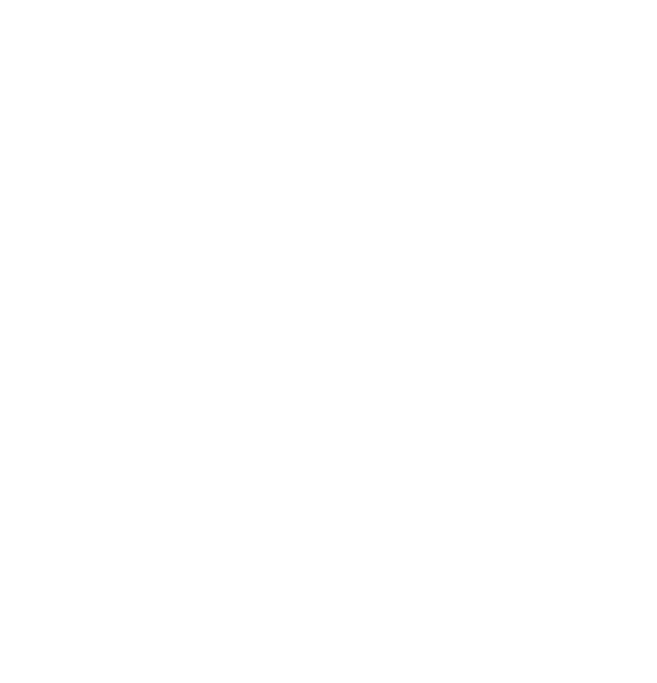 sam od sebe, da pomodri i da padne kao zrela šljiva u blato. Zato nije hteo daodmah zovne Mariju, nego je uporno i dalje virio kroz ključaonicu kroz koju jestrujala, kao kroz hodnik, hladna promaja čak odnekud iz bezvremenskedaljine. A na kraju tog hodnika, negde u pomućenoj, zamagljenoj, dalekojperspektivi, kao u sumraku, stajao je on, Maks Ahašveroš, trgovac guščijimperjem, i nudio svoju robu, okretno, jevrejski. Čovek je mislio samo o njemu,morao je da misli o njemu, jer ga je gledao. No nije zaboravljao ni na tren dasve to treba da pokaže Mariji i da će je to zaboleti. Eto, zato je odmah nijezvao. Čekao je da taj trenutak sazri sam od sebe, da pomodri kao šljiva, pada ga onda, kad padne, zgazi, utaba nogom.Dečak je (meñutim) sam u sobi. Oseća kako mu zebu ruke i već odavnoželi da preñe u kuhinju da se zagreje, ali mu se to nikako ne da. Ovde ga nikone vidi, a tamo, u kuhinji, pred pogledom starijih, ne bi mogao ovako da seigra. Možda mu i ne bi smetali, ne bi mu, verovatno, ništa prigovorili (naročitomajka), jer ovo je, on to oseća, sasvim bezazlena igra (šta je toprema paljenju šibica u šupi ili prema pljuvanju na prolaznike). Ali ovo jeipak neka čudna igra. Ani ovo nikad ne bi palo na pamet. Zato uporno držina ramenu cicani jastuk koji je uzeo sa kreveta i, šetajući se po sobi,tobože poguren pod teretom, ide od slike do slike (ima u tome nečeg grešnog,on to oseća) i govori nešto u poluglasu. Pored šivaće mašine, pred prozorom,na izribanom patosu leže njegove zaboravljene igračke: olovni vojnici, klikeriod gline i staklenci. Ali on sada igra neku drugu igru, mada još ne zna kako seona zove. "Gospoño, želite li belog labudovog perja?" šapuće on uz poklon,zagledan u zagonetan osmeh MonaLize iznad Aninog kreveta. Na licu mu sevidi iskreno razočaranje. Ovo mu je bila poslednja prilika. Do sada su gaodbile tolike mušterije. I taj starac (sa smešnim šeširom i dugačkom lulommeñu zečjim usnama), koji visi nad očevim krevetom, i ta stara gospoñaotmenog držanja (s grbavim nosem i smešnim siljatim cipelama na kopču), i sviredom, pa sada i ova lepa žena što se tako zagonetno i dvosmisleno smeška,čas, misliš, kupiće sve, čas imaš utisak da to odbija s blagim prezirom. Dečakstoji pred njom uvreñen i  zaljubljen. teka njen odgovor i jednako misli: Ovaj6posao i nije za mene. Ovoj bih ženi dao svu robu za lepe oči, za osmeh, i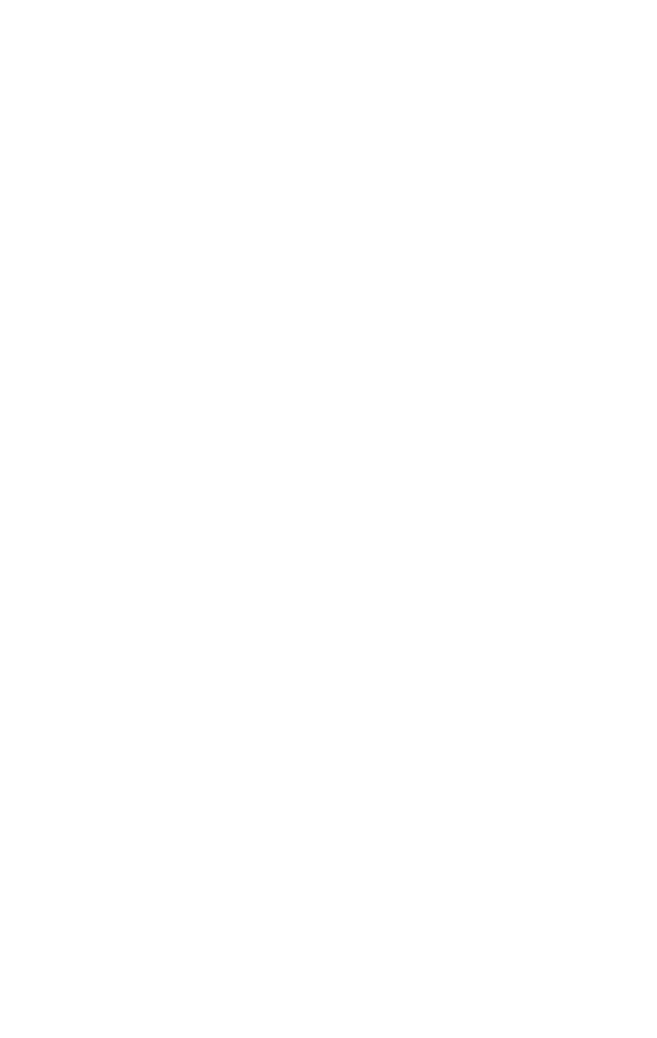 moja bi radnja propala. Ipak, neka propadne, misli on, dok mu oči blagoblistaju. Neka, sve ću joj dati, neka spava u mekoj postelji. Zatim naglo, glasno:"Gospodo MonaLizo, evo za vas od jednog mladog trgovčića na dar za vašupostelju... Platili ste svojim osmehom, gospoño." Klanja se i crveni izistinski,mada zna da je sve to igra i obmana, ali se stidi svog nedoraslog kavaljerstva iizdajstva prema sebi, jer kad se već neko igra trgovca, treba da gleda da robušto bolje proda, a ne da bankrotira zbog jednog osmeha.Čovek proviri kroz ključaonicu. I vide svog pokojnog oca, MaksaAhašveroša. To nije bio duh. To je bio glavom Maks Ahašveroš, trgovacguščijim perjem. Dolazio je odnekud iz daljine. Čovek je ćutao. Osećao jekako mu se muti vid. Kroz ključaonicu je kao kroz hodnik strujala oštrapromaja. Maks je naišao na musteriju: »Frau, wünschen Sie feinergansgefeder?«, reče Maks uz šeretski poklon i skinu džak sa ramena.Čovek je ćutao."Gospodo MonaLizo", reče Maks, "ovo je najlepše perje u ovom kraju.To je perje s Ledinog labuda. Želite li čistog labudovog perja?"  Zatim, videćina licu mušterije osmeh, jedva osetan osmeh koji je i prezir i milošta, ali kojiipak malo obećava, on uze svoj džak na rame i reče uz poklon: "Adios, senorita,pokajaćete se."  Tada se čovek trže. Njegove ruke, što su sve dotle mirovaleprekrštene straga, počeše odjednom da govore nešto što žena nije mogla davidi jer je bila okrenuta leñima. Eduard pak nije mogao da odvoji oko odključaonice. No odjednom on se uspravi i obrisa oči maramicom, ne skidajucinaočari. "Marija", reče on u poluglasu, "pogodi ko je u sobi? Proviri! Samopažljivo." Žena se okrenu ne ispuštajući iz ruke džezvu po kojoj je lizaoljubičasti plamen špiritusne lampe. "Ko, Eduarde? Ko?" Videla je kako senjegove zenice napinju pod staklom naočara. "Ko? Ko? Pogledaj! " viknu onrazjareno. "Moj pokojni otac. Maks Ahašver!" Onda se umorno svali na jednustolicu i pripali tigaretu. Ona skloni džezvu sa plamena. Videlo se da i njeneruke drhte.Vrata zaplakaše i dečak se trže. Žena ga zateče s jastukom u naručju.Osim njega nikog nije bilo u sobi. "Andi", reče ona, no nije mogla da prikrije7podrhtavanje svoga glasa. "Šta radiš tu u hladnoj sobi? Ruke su ti sasvim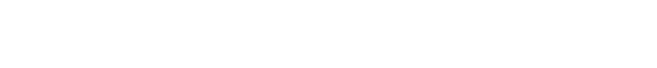 prozeble.""Ništa", reče on. "Igram se.""Ostavi taj jastuk", reče ona."Mama, pa ja se s jastukom igram", reče dečak, zatim stavi jastuk narame i stade pred nju. "Gospoño, želite li finog labudovog perja?" reče on uzosmeh i pokloni se. Žena je ćutala. Dečaku se tada ugasi osmeh na licu (da,znao je on to, osećao je, ima nečeg grešnog u toj igri). Ona mu istrže jastuk izruke i baci ga na krevet. Zatim krenu prema vratima, no tu zastade prikovanačovekovim pogledom. Ispustivši dečakovu ruku, hitro proñe pored njega."Jesi li videla Maksa Ahašveroša?" otkinu se s njegovih usana kao zrelašljiva što pada u blato."Da, Eduarde, da. Videla sam ga. Nudio mi je perje od labuda. Madam,želite li čistog labudovog perja.""Bio jednom jedan car", poče žena da priča detetu posle molitve. "I?"upita dečak brišući san sa očiju (no znao je da će ga, kao i uvek, njena pričauspavati, uzaludan je sav njegov napor). "I on se oženi jednom Cigankom..." "A zašto?" upita on. "Ciganka je bila lepa, najlepša u čitavoj carevini. I, tako,ona mu rodi sina koji će naslediti očevu carevinu. Car je tada, srećan što jedobio naslednika, naredio da ubiju Ciganku, jer kad bi se doznalo da je onamajka detetova, budući bi naslednik izgubio presto. Tako on nikad nije nidoznao ko mu je majka. Srećom, dete se vrglo na oca i niko nije mogao daoseti u boji njegove kože jednu tamnu nijansu ciganske krvi."  "Ne razumemto", reče dečak. "Nije ni važno. Slušaj dalje", reče njegova majka, kajući sepomalo što je počela ovu priču, no sad već nije mogla da se zaustavi; nesamo zbog deteta. "...Vaspitavali su ga najbolji učitelji i mudraci u carevini.Car je bio zadovoljan i srećan." Tu se mogla zaustaviti, jer ni sama nije znalakako da završi priču; biće to teško za dete. No kada začu dečakovo "a onda?"(on je već bio svikao na obrte ), ona nastavi pre nego što je mogla da smislizavršetak: "Jednog dana car zaviri u sobu svoga sina da se uveri spava li većcarević." "A onda?"  Malo je oklevala, no nastavi: "Onda nañe dete s8jastukom od baršuna i svile kako stoji pred slikom svoje majke i prosi: Koricuhleba molim, silna carice, (oponašala je sad ciganski izgovor) i jednu krpicuda pokrijem svoju golotinju... Kao izbezumljen, car ulete u sobu i zgrabi sina.Šta to radiš, careviću? zavapi otac. Prosim, oče, reče carević. Dosadile su misve druge igre, i konji, i sokolovi, pa se sada igram prosjaka." Govorila je svetiše i najzad ućutala. Dečak je bio zaspao. Onda ugasi lampu i krenu naprstima."Je li ubio i sina?" začu ona iz mraka i trže se. Onda se vrati da pomilujedete. "Nije", reče šapatom, ne paleći svetio. "Nije."PogromŽelja da ne propustim dogañaj u koji su bile umešane manjeviše svemeni poznate ličnosti iz ulice, kao i moja potajna namera da razmrsim klupkosvih tih dogañaja u koje se u poslednje vreme bio upleo moj život, naterali sume da se hrabro pridružim gomili onih koji su jurili zadihano i koji su mepovukli sa sobom. Išao sam rame uz rame sa financima i vatrogascima,dahtao kao na izmaku snaga i podešavao disanje prema njihovim koracima.Mislio sam da ću tako moći da ulovim smisao svih zbivanja koja su me tihdana potresala iz temelja i na koja nije znala da mi odgovori ni moja majka.Išao sam boreći se sa svojim strahom. Sneg nam je škripao pod nogama,tabao se i postajao tvrd kao pločnik, krt i zvonak. Gomila je tapkala po snegukao kakva golema stonoga, a iz njenih se usta podizala para, čista i bela.Kroz zavesu smrdljivih isparenja i dahtanja do mene je dopirao, i poredsnežnog filtra, miris jeftinih parfema, nakisli miris znoja koji se širio iz zelenihuniformi financa i plavih mundira vatrogasaca. Odjednom se začuo tresakstakla koje je svojim bleskom poput munje sevnulo iznad gomile, a za njim jeusledilo, kao daleki eho, prštanje dasaka i, najzad, dah olakšanja kada jekapija popustila pod pritiskom.Stajao sam uporno pod tremom magacina, hvatajući se za peševekaputa, za suknje žena, bivao potiskivan i odbacivan, vraćao se opet uporno izavlačio se kroz šumu nogu, nošen svojim strahom, uveren da sam tu, u srcuopasnosti, ponajbolje zaklonjen od tih ljudi, znajući da se ne smem udaljiti iz9sigurnog zaklona njihove razjarenosti, da se ne smem udaljiti od temnogočlane mase ni za razmak jedne ruke, jer bi me mogli dohvatiti i zgazitinogama.Kako su se vrata magacina otvarala prema vani, iskrslo je pitanje kakoda se raskrile, jer niko nije hteo da se udalji iz prvih redova, pa je nastalapaklena galama, vitlanje štapova i urlici, toptanje nogu i zapomaganje.Odjednom su se, ni sam ne znam kakvim čudom, velika jednokrilna vratazasekla u tu crnu masu kao oštrica noža. Već je bio počeo da se hvata nekiplavičasti sumrak u velikim kockama, poput nekog golemog lifta što se spuštaizmeñu visokih zidova kao u svoje ležište. Vazduh je mirisao na petrolej isapun, a iz razjapljenih usta magacina kuljali su slojevi najrazličitijih mirisa,kao prethodnica narandži i limunova, mirišljavih sapuna i začina. Zatim supočele da nadiru, uz jeftine zvuke lima, neke četvrtaste konzerve koje susevale u mraku svojim bezopasnim mesinganim sjajem, kao kakvi noževi izescajga, svežnjevi sveca zavijenih u plavi pakpapir zveckali su kao sasušenekosti, jabuke su padale s tupim zvukom, da bi bile odmah zatim smrskane podnogama, kao sažvakane. Iz mrkih papirnih džakova kuljao je šećer, škripećipod nogama i mešajući se sa razgaženom susnežicom. Ljudi su s mukomizlazili iz gomile, noseći u naručju neke zamotuljke, kao decu. Brašno jelebdelo u vazduhu kao puder, taložeći se na obrvama i dajući ljudima nekisvečan izgled, skoro šaljiv, praznički. Jedna je žena zasecala zubima svitaksvile, koji je izvadila ispod kaputa. U svetlosti šibice, koja joj je na trenosvetlila lice, ugledao sam njene zube rumene u odsjaju svile. Gledao samkako se jedna bala cica s cvetićima uporno mota oko nogu i oko glavagomile, kao trake kreppapira u novogodišnjoj noći. Taj je šareni cic počeoopasno da se steže; žene počeše da vrište. No kako se unutrašnje kretanjegomile time bilo samo još više uzburkalo, ljudi stadoše da se dave i da seotimaju, da cepaju taj cic razjareno, no on je odnekud jednako izvirao, kaoreka, nadolazeći. Kada su u magacinu ostali samo goli zidovi i mrak, gomilase poče hitro razilaziti, odnoseći svoj plen pod kaputima. Stajao sam sad postrani, kao pravednik, pošteñen osvete. Tada me primeti jedna žena dobrasrca i, prolazeći pored mene, tutnu mi u ruku neku konzervu oblepljenu10šarenim papirom, na kome je pisalo velikim crvenim slovima SPAGHETI A LAMILANESE. Stiskao sam još dugo tu kutiju u naručju, ne znajući šta da radims njom, nemajući hrabrosti ni da je bacim ni da je odnesem kući. Gledao samprestravljeno gospodina Antona, financa, koji je stajao na jednom buretu ibacao uvis konfete.Priča koja se crveniNoć na otvorenom moru u blizini koralnih sprudova. Proveravam svojpištolj ispod jastuka. Da, sve je u redu. Ukoliko doñe do pobune mornara iliukoliko se pojave na brodu ljudi Džoa Mamuta. Treba samo otvoriti malo višeprozor na kabini: noć je tropska, zaparna. Čuje se kreštanje galebova. Trebada se naspavam. Sutra me čeka naporan dan."Hej, Sam, kako si izradio svoj zadatak?""Ne znam. Valjda će biti dobro.""O čemu tu može da se piše? To je blesavo. O čemu si ti pisao?""O tome kako moja majka odlazi u Bakšu, ja je čekam kraj reke, dok micreva zavijaju kao u gladnog kurjaka. Onda ona dolazi. To je sve. Opisao samosmeh hleba u njenoj korpi.""Sam, ti uvek nešto fantaziraš. Kakav je sad to osmeh hleba? Šta ti toznači?""Tako. Valjda miris hleba. A o čemu si ti pisao?""O tome kako se peče hleb. Kako se moja majka popne na tavan,donese brašno, znaš već, stavi u peć hlebove i posle ih izvadi. Eto. Svi smopisali to isto. Ti se jedini praviš važan.""Gal, meni se jako piški, ali sam lenj da se pokrenem. Ovde u hladu takomi je lepo da nisam u stanju da poñem do vecea.""Ista stvar. Bukvalno ću se upiškiti. A ti se opet praviš fin. Vece! To sezove zahod ili klozet, ili: tamo gde i car piški peške!""Zvono će da zazvoni i mi ćemo se upiškiti. Tačno tako. Barem sa mnomtako stoji stvar."11"Okreni se na stranu i piški ovde. Ja ću te zakloniti.""Mislio sam već o tome. Ali mogla bi neka devojčica da naiñe. I imamutisak da mi ne bi poteklo.""Ti se, naravno, opet praviš važan. Ali svejedno. Evo ti ruke i pokušaj dase pridigneš. To ti ne pomažem zato što sam ti ja jedini drug u celoj školi,nego zato što se i meni piški. A ako zvono zazvoni, onda smo gotovi...""Sam, ti mokriš kao konj. Čini mi se da piškim već čitav sat.""Da li je već zvonilo?""Nije još, ali to je, po svoj prilici, neka zabuna. Možda je gospoña Rigosprečena nekim važnim poslom ili je već i zvonilo a mi nismo čuli.""Gde su ostali? Vidiš li ostale? Čuješ li neki glas?""Ne znam tačno. Imam utisak da su već ušli. Zaboga, zar ti, Sam, neznaš da prekineš. Jednostavno  zaustavi česmu. Zavrni slavinu. Ja kadpiškim pa neko naiñe, jednostavno se napravim da nešto tražim u žbunu ili izadrveta, a kad taj neko proñe, ja ponovo otvorim slavinu i dovršim. Zar ti se tonikad nije dogodilo? Ti piškiš a neka od devojčica naiñe. Ili gospoña Rigo. Ilibilo ko.""Gal, hajde, ti idi. Ja ne mogu na čas ovako. Moram da ispraznimbešiku, i tu nema druge.""Sam, zar ti ne možeš malo da se nategneš?""Idi ti. Evo, imam utisak da će vodopad da se smanji. Ali sve mi se činida se meni još piški. Evo, sad mi je laknulo..."Odjednom mi sa užasom ulazi u svest ja ovo sanjam, ja ovo sanjam itopla me tečnost obliva u predelu bedara. Gospode, šta će reći na to mojamajka. A tek Ana! Ceo će me mesec zadirkivati, a možda će i ispričati nekom.Moram samo da proverim koliko sam se skvasio. Možda nije doprlo dočaršava. U tom slučaju, stvar je spašena. Obući ću pantalone na mokre gaće,pa će se osušiti u školi. Pridižući se rukama na bok, opipavam dlanomčaršave. Užas! Ležim na golemoj lokvi koja se širi. Koliko sam puta već rekaou sebi da mi se to više neće dogoditi. I uvek sam uspevao da se probudim uposlednjem trenutku. Skoro uvek. A sad me prevarilo. Stvarno, morao bih dase stidim. I kako se samo nisam setio. Smešno. Piškiti čitav sat u školskom12dvorištu. Dete od dve godine moglo bi da shvati da je to san. Sigurno je tozbog onog prokletog gorkog čaja što smo ga juče ceo dan pili.Naginjem se prema majci i šapućem joj na uvo, tiho da Ana ne čuje:"Mama, ja sam se upiškio."Ona se polako budi, ne shvatajući u prvi mah moje reči."Sanjao sam da sam u školskom klozetu pa sam se upiškio."Ona polako, još u polusnu, opipava rukom čaršave ispod mene, zatim,našavši lokvu, počinje da se smeška. Uzima sat sa nahtkasne i prinosi ga uvuda proveri nije li stao."Treba da se presvučeš", šapuće mi zaverenički. "Vreme je da sespremiš za školu."Zatim polako, kako ne bi probudila Anu, ustaje iz kreveta, otvara ormar idaje mi da se presvučem. Neka prljava jesenja zora, vlažna i mrgodna, ulazipolako u našu sobu. Pomisao na ustajanje, na kišu, na školu deluje na meneporazno. To naglo buñenje iz sna, ta sramota kojom mi se san narugao ikojom mi se osvetio, još više me ubija. Odlazim s majkom u kuhinju i ona miposipa iz lonca malo vode kojom trljam oči i nos. Sad mi je već bolje.Prebrodio sam srećno prljavu, mlaku reku koja se prostire izmeñu sna i života.U telo mi se uvlači neka životinjska toplota i već vidim sebe kako trčim bos doškole, kako ulazim i, prokisao i smrznut, sedam kraj peći, nemo, pun značajazbog sažaljenja koje će izazvati moje bose noge i moji prokisli dronjci. Aposle, kada se osušim, i kada budem sedeo na svom mestu (noge mi se nevide, a rumenilo iz ruku mi je odbeglo kao da sam navukao bele rukavice),ponovo ću zadobiti svoj oreol prvaka u razredu i sedeću s tom krunom, mudradržanja kao sova, dok će gospoña Rigo čitati najbolji zadatak (moj), glasomuzvišenim i raspevanim, a zatim će nastupiti u razredu tišina, dok gospoñaRigo ne bude došla k sebi od uzbuñenja i saopštila da će taj zadatak dati dase štampa u Dobrom pastiru, zbog njegove poučnosti i njegove nadahnutosti.13Serenada za AnuČuo sam neki žagor pod prozorom i pomislih da su došli da ubiju mogoca.A onda je violina dovela sve u sumnju i oslobodila me straha. Taj koji jesvirao pod našim prozorom nije bio virtuoz, ali je, očigledno, bio zaljubljen umoju sestru Anu. Violina je imala glas skoro ljudski. Neko je, do ušijuzaljubljen u zvezde, u moju sestru Anu, pevao stidljivo, trudeći se da dâ svomglasu što veću muškost i dubinu. Ipak je to pevanje ličilo na šaputanje:Zašto je Gospod stvorio ljubav... Zašto su noći...Onda Ana najzad pronañe šibice i ja je videh pri toj svetlosti, kao umagnovenju, kako stoji iza zavese, u belom. A kada se vratila i ponovo legla,začuh kako moja majka, dirnuta, skoro poslovično reče:"Ana, zapamti to jednom zauvek. Kada se nekom drži podoknica, ondatreba zapaliti šibicu. To je znak otmene pažnje."Smiren majčinim glasom, ja sam ponovo tonuo u san kao u šumu mirisa,kao u zelenu livadu.Ujutro smo našli u prozoru grančicu jabukovog cveta, sličnu srebrnojkruni, i dvetri razbuktale crvene ruže. I još pre nego što nas je (sutradan uškoli) pitala učiteljica: "Koji je to magarac gazio noćas po bašti", ja sam jošujutro, tako reći po mirisu, prepoznao cveće iz bašte gospoñe Rigo, jer ja samvezivao ruže, podsecao jorgovan.Nisam hteo da kažem da je  sudeći po glasu  taj magarac što brsti ružebio gospodin Fuks mlañi, obućar, zaljubljen kradom u moju sestru Anu.Ana, reci, da li sam sve to izmislio?(Cveće i mirise.)Livada, u jesenOtišli su cirkusanti, "atlete" i mečkari, jesen je na izmaku. Tu na Malompolju ili na Grofovom zapećku, kako ga još zovu, ostali su još samo tragovinjihovog boravka, utabano polje i zgažene trave. Nasred livade nalazi sejama, duboka skoro metar i jasno vidljiva meñu razgaženim krtičnjacima. Tu je14još nedavno bio zaboden šatorski jarbol, pri dnu širok i netesan, a pri vrhutanak i vitak; na njemu barjak. Oko jame izrovano zemljište, sasvim golo,nazire se ilovača izvučena iz dubine. Nije to ona jama od prošle ili pretprošlegodine, kako bi se moglo pomisliti. Jer cirkusi dolaze i odlaze, mali provincijskicirkusi sastavljeni od Cigana i mañioničara, od pelivana i "atleta", svakegodine, s jeseni, kao poslednje slavlje leta, kao neki smešni paganski praznik.Ali to nikad nije ista družina niti isti šator, pa ni isti jarbol. Ona jama od prošlegodine, ona u kojoj je tada bio zaboden stub šatora, sad se uopšte ne vidi i nebi se moglo reći gde je bila, jer ta je jama već zarasla kao rana, samo joštemeljitije  nije od nje ostao ni ožiljak; prekrile su je zemlja, trave, korovi. A iova će uskoro nestati, podlokana kišom i zatrpana zemljom, zatim će je nekovreme skrivati sneg, a kad doñu prolećne mlake kiše i pljuskovi, zatrpaće jezemljom i pokriti travom, kao da je nikad nije ni bilo. I neće biti ni traga odjesenje svečanosti koja je ovde cvetala pod ružičastim šatrama.I nigde više šarenog vašara, nigde pelivana, nigde kikota majmuna ibarikanja tromih slonova. Cirkus je otišao, iznenadno kao što je i došao.Jednog jutra, rano, pre izlaska sunca, mišićavi mladići u mornarskimmajicama, koji su tu danima izvodili svoje veštine od kojih je svima zastajaodah, povadili su kočeve, poskidali žice i konopce, oborili ružičasti šator i gordijarbol sa zastavom. Zatim su sve to spakovali hitro i umešno u svoje drvenekućice, slične velikim lañama. Onda su krenuli, tiho, kao da se kriju, točkovikućica su škripali tužno, a kroz prozore, pored zamahnutih zavesa, moglo sevideti kako posluju oko ručka čarobne ženeribe, dok se iz dimnjaka dizaoplavi dim, jedva vidljiv u jutarnjem plavetnilu neba. Životinje su rikale ukavezima, samo se slon vukao iza povorke, dostojanstveno i lenjo, hladeći sesvojim golemim ušima.Sada, tek dandva po odlasku cirkusa, polje još nosi sveže tragovesvega onoga što se tu zbivalo. Po tom širokom prostoru, širem od kruga kojije pokrivao šator (po izgaženosti zemlje jasno se vide njegove granice), ležepo zemlji još svetli poklopci pivskih flaša, razbacani bez reda, opervaženi poivicama tankom čipkom, kao cvetovi, raskvašeni opušci cigareta, ogrizinejabuka, već zarñale koštice od voća, zgaženi fišeci od sladoleda, tragovi konja15i ljudi, sasušeni brabonjci cirkuskih zveri, kore hleba, listovi starih novina nakojima su sedeli gledaoci, istrgnute stranice iz ñačkih svezaka s crtežima,kutije od cigareta, od šibica, razvaljene kese od hartije po kojima šetaju mravi.Na mestu gde je stajao stari kosmati cirkuski konj, "poni", zemlja je izrovanakopitima, trava iskorenjena, samo se još nañe pokoja vlat zgažene i izmuljaneslame, sasvim potamnele. Malo dalje, vide se tragovi negdašnjeg šatora zamajmune; četvrtasti plato, iz kojeg još vire, po uglovima, grubo tesani klinoviod hrastovine, s gornje strane oljušteni ušicama sekire. Mada je prošlo teknekoliko dana od odlaska cirkusa, trave se već mestimice ispravljaju, kaozelene čelične opruge, naknadno, čudesno, kao da je tek sada sišlo s njihljudsko stopalo ili konjsko kopito.Izvan ovog utabanog polja, trave su guste, mirišljave, izmešane skasnim poljskim cvećem, modrim i žutim, s napuklim zvončićima i svakojakimkorovom koji buja pobednički, daveći svojim pipcima, pri vrhu već zarñalim none manje snažnim, nežne stabljike cvetova i modrozelenih trava. Ovo jeposlednji zamah trava, poslednji srk korenja. Bokvice su isturile svojepotamnele stabljike okićene grozdovima, lišće korova počelo je po ivicima datamni i da se nabira, pretvarajući se pri vrhu u kandže koje prodiru jedna udrugu. Vodi se tu neka za oko nevidljiva borba, neko bujanje iz kojeg strčepobedničke sablje korova i njihovi dugi pipci, a cveće, pogoñeno tomnezasitom navalom proždrljivih trava, buja poslednjom snagom, nekakopreterano mirisno. Opijeni i poneseni tim mirisima, teškim i izmešanim, i timbojama, zbunjujuće isprepletenim, pčele i insekti zuje bezglavo po tommirišljavom razbojištu, sudaraju se sa zunzarama i osama, sa lažipčelama ileptirima. Poneki skakavac, podnaduo i težak, i sam boje lista koji vene,proleti šumno preko livade, zatim padne, onako težak i trom, u gustuzapletenost bilja, kao divlji, zreli plod.Tako izgleda livada, pusta jesenja livada posle vašara...Odjednom, sa zapada, izranja iz trava moj otac, zamahujući visokosvojim štapom, i zastaje na samoj ivici utabanog polja, tamo gde je bio šator smajmunima. Sagnuvši se, on počinje svojim strogim i znalačkim pogledom daispituje na cveću pogubni učinak jeseni. Onda mu se pogled zaustavlja na16parčetu zgužvane hartije koja sasvim strči iz ove botanike i odudara svojimbledim mrtvilom od bujne živosti jesenjeg zelenila. Prvo je dodirnu šiljkomsvog štapa, kao što ptica dodiruje kljunom nepoznat plod, zatim se sagnu iraširi je, pa onako kratkovid, ne dižući je sa zemlje, poče da sriče sa njegotska slova. Bila je to stranica istrgnuta iz nekog nemačkog kuvara kojim suse, bez sumnje, služili cirkusanti i "atlete", kako bi sačuvali gumenu elastičnost svog tela i čeličnu snagu svojih mišića: Umak od kiselice. Vrti glavom mojotac, s izrazom ljutnje i prezira, jer se, očigledno, ne slaže sa ovim nemačkimkuvarom, čija se besmislenost sada, u ovim ratnim danima, najtragičnijeoseća. A moj otac ima oproban recept za kiselicu koja se spravlja bez masti,samo s vodom i solju, naravno s dodatkom nekog aromatičnog bilja i začina,dostupnih svakom, no čija imena još čuva u tajnosti. Eto, zato se on sad mršti,zato nastavlja da čita s ironičnim osmehom na usnama. Zatim, ponesentekstom, koji ga samo još više uverava u prednost njegovog načina, onokreće drugu stranu, ne obraćajući pažnju na već stvrdlu skramu ljudskogizmeta koji se nahvatao preko gotskih slova  dijagonalno. "He!" kliče mojotac, "eto vam, gospodo, vašeg milerama! Eto vam vašeg gotskog umaka!" I,zadovoljan zbog te male osvete, on se uspravlja, zatim jednim preciznimpokretom mačevaoca nabada tu stranicu na šiljak svog štapa, kako bi jošneko vreme mogao da je ima uza se, kao podsetnik. Onda ponovo zakorači uvisoke trave, stiskajući pod pazuhom svoj herbarijum (HERBARIUMPANNONIENSIS), u kojemu su ležali, kao skupocene marke, presovanicvetovi i uzorci livadskog bilja: krasuljka, bogorodičine trave, žalfije, šafrana,Gypsophila peniculate...VereniciBilo je to u vreme kada njegov otac još nije pio (zapravo izmeñu dvaVelika Opijanja, kako je kasnije govorila njegova majka) i kada on, AndreasSam, još nije služio kod seljaka. Bilo je to, dakle, druge ili treće godine rata;dečak nije imao više od osam, devet godina. Sedeo je u kolima opijen17mirisom tek sakupljenog sena i gledao kako sunce zalazi za horizont, crveno."Dobar dan, gos'n Sam", reče seljak i skide svoj masni šešir. To je bilo,dakle, u vreme kada gospodin Sam, to jest njegov otac, još nije pio.Njegov otac skide svoj šešir s tvrdim obodom:"Dobro veče. Vidite, sunce već zalazi.""Sutra će biti vetrovito", reče seljak. "Kada je na zapadu rumeno poslezalaska, znači biće vetrovito.""Da, gospodine", reče njegov otac i nastavi da hoda za kolima koja su setromo vukla. Dečak nije znao da li ga je otac primetio. Osećao je vrtoglavicuod sasušene divlje deteline i neku malaksalost. Odjednom zadrhta i zguri se usenu. Otac i gospodin Herman govorili su o njemu. Čuo je kada je njegov otacrekao: "Manite, postao je veliki mangup". Znao je da se ovo odnosilo nanjega. Zato ništa nije progovorio, samo se još više zavukao u seno na kolima,skoro malaksao od guste opojnosti divlje deteline i kamilice."E, moj gospodine", reče seljak, "on će uskoro početi da trči zasuknjama devojčica.""Šta kažete?" reče njegov otac. "Uskoro?! On je, molim vas, pre nekidan učinio nešto tako da vam od sramote ne bih smeo reći."Dečak je odjednom shvatio da otac zna za ono. Ali u svemu ga jenajviše zabolelo to što ga je njegova majka izneverila. A bila mu je obećala daneće kazati ocu ništa. Ako se stvar ne ponovi."Kažem ja vama, gospodine..." reče seljak, no dečak je bio začepio uširukama da ne čuje šta pričaju. Hvatala ga je nesvestica od sasušene kamilicei od  stida.A evo kako je sve to bilo. Ta prokleta stvar zbog koje je sada morao dacrveni. (Da ostanemo pri trećem licu. Posle toliko godina, Andreas možda inisam ja.)Igrali su se žmurke u dvorištu gospodina Saboa, Julijinog oca. To je bilou subotu, posle škole. Dok je Farkaš brojao, krili su se zajedno, po parovima:Oto i Marika, Emika (Julijina sestra) i Oskar, Julija i Andi. On je već odavnobio zagrejan za Juliju. Išli su u isti razred i bili su najbolji ñaci. On meñudečacima, ona meñu devojčicama. Ona je imala lepši rukopis od njega i18odgovarala je brže, a on je lepše crtao i pisao bolje sastave.Andi je često odlazio k njima, jer je njegova majka plela džempere odangorske vune za gospoñu Sabo i njene kćeri. Zato je on često navraćao donjih, naročito zimi, da nešto pozajmi za jelo. Zastao bi na vratima i rekao:"Hvaljenisusimarija", i odmah dodavao: "Moja je mama zamolila gospoñuSabo da, ako imate i ako vam nije teško, da nam onda pozajmite kilo hleba.Može i starog. Moja se mama unapred zahvaljuje i kaže da će idućeg leta daodradi sve ono što smo vam dužni." Onda bi uzimao hleb zavijen u laneniubrus, zahvaljivao (još jednom), i odlazio trkom da obraduje svoju majku. Alise nikad nije zadržavao u kući gospodina Saboa."Napisaću ti jedno pismo", reče on šapatom.Ležali su u pojati, na slami. Iz dvorišta je dopirao do njih Farkaševpromukli glas: pedespet, pedešes, pedesedam, pedesosam..."Znam o čemu ćeš mi pisati", reče ona."Ne znaš", reče on."Znam."Morali su da zaćute. Čuli su kako su zaškripala vrata na pojati."Eto nekog u slami", reče Farkaš.Znali su da ih ne vidi. Onda je nastala tišina. Znali su i to da je Farkašjoš tu i da osluškuje. Zatim su čuli njegove korake na šljunku ispred pojate.Nije zatvorio vrata."Ne znaš", ponovi on."Znam", reče ona."Daću ti ga sutra u školi. Staviću ga u veronauku. Strana trinaesta.""Zašto trinaesta?""Tako", reče on."Dobro", reče ona. "Ali znam šta će biti u tom pismu.""Zakuni se da nećeš reći nikom.""Dobro", reče ona. "Ali znam šta će biti u tom pismu.""Ne znaš", reče on. "Kada pismo pročitaš, spali ga, a pepeo razduvaj.""Zašto?" upita ona."Tako", reče on. "Da se ne bi moglo pročitati šta je pisalo."19"Već su ih sve pronašli", reče ona."Ti ideš prva", reče on. "I kaži da si bila u štali."Ona skliznu niz slamu i potrča. Tek kad je čuo njen zvonki smeh na dnudvorišta, i on se spusti niz slamu.Idući krug, brojanica je ispala na njega.No posle su se, kao po dogovoru, ponovo našli na istom mestu."Znam što će biti u onom pismu", ponovi ona. Imala je pletenice iste bojekao slama, prćast pegav nos i velika usta. Mirisala je na sasušenu divljudetelinu."Hoćeš li sada?" reče on. Jedva je mogao da izgovori. "Hoćeš li tosada?""Ja se bojim", reče ona."I ja", reče on."Zakuni se da nećeš reći nikom.""Kunem se", reče on."Ja se bojim", ponovi ona.Ležali su sasvim jedno uz drugo. Ona je zažmurila. On ju je poljubio.Imala je rupicu na obrazu i pegav prćast nosić. Mirisala je na divlju detelinu."Ja se bojim", reče ona."I ja", reče on.Jednom su se dugo zadržali u slami i Farkaš ih je zatekao."Andi i Julija su muž i žena", rekao je."Nije istina", reče Andi."Oni su muž i žena", ponovi Farkaš. "Oni su stalno zajedno.""Izmeñu nas nema ništa", ciknu Julija."Zašto onda crveniš?" upita Farkaš. "Zašto onda crveni kad izmeñu njihnema ništa?"Julija poče da plače i time izdade stvar. Posle je sve krenulo naopako.Andi je bio jači od Farkaša i zato ga je ošamario.Farkaš je otrčao i požalio se Ani, Andijevoj sestri.Zato je Andi bio rešio da se ne vrati kući na večeru. Ni sutra na doručak.Da se nikad više ne vrati kući. Preko leta će loviti ribu u reci, a zimi će ići od20sela do sela i pomagaće seljacima. A kada skupi dosta novca, kupiće čamac iotići će svome dedi, na Cetinje. Ili bilo gde. Postaće gangster ili detektiv.Svejedno.Do mraka se krio na obali reke, onda je zahladnelo i on je počeo dadrhti. Od hladnoće i od straha. Sada ga majka i Ana sigurno traže svuda poselu. Možda će mu majka umreti od žalosti ako se on ne vrati kući pre mraka.Zato je rešio da odloži svoje putovanje i da doñe bliže selu. Čuo je Anin glas,koji ga je dozivao. Odazvao joj se."Doñi kući", reče Ana. No nije smela da priñe vrbaku u kojem se krio, jerje znala da on drži kamenicu u ruci. "Izañi, neću reći mami.""Šta imaš da joj kažeš?" reče on."Neću joj reći da si Julijin verenik.""Kaži mami da se ja nikad više neću vratiti kući", reče on, i oseti kako muse steže srce od žalosti."Mama će plakati", reče ona."Zar si joj rekla?" upita on."Nisam", reče Ana. "Bogami, nisam.""Ako joj ne budeš rekla ništa, neću ići u SanFrancisko. Ni u Crnu Goru.""Neću joj reći", ponovi Ana.Uto stiže i njegova majka i poče da ga doziva. Andreas obrisa oči,udahnu duboko i izañe iz skrovišta. Onda šapnu Ani: "Važi, samo nemoj rećiništa o onome."Ali njegova bi majka uvek primetila kada je plakao."Zašto je plakao moj mali?" upita njegova majka."Nisam", reče on i ote mu se jedan uzdah kao posle plača.Onda poče da plače. Seti se kako bi bilo njegovoj majci da je pobegao usvet.Ana je htela da mu pomogne:"Hteo je da beži opet u SanFrancisko. Ili u Crnu Goru, dedi."Sad je već morao da prizna da je plakao. I da kaže i zašto je plakao.Naravno, ni za šta na svetu ne bi priznao da je postao Julijin verenik i da jespavao s njom u slami. Rekao je samo ono što se moralo reći: krio se u pojati21sa Julijom, a Farkaš ga je zbog toga zadirkivao. Onda ga je on odalamio. Toje sve. Da su ga stavili na točak ili da su mu zapalili šibice pod noktima, ne biod toga više priznao.I bio je uveren da je njegova majka poverovala u to i da joj Ana nijeispričala ništa. Da je postao Julijin verenik i sve ostalo.A sad, eto, upravo je shvatio da njegova majka sve zna, pa čak da jerekla to i ocu, jer inače zašto bi njegov otac rekao da je on (Andi) pre neki danučinio nešto što se od sramote ne može ni reći?I zato je sada začepio uši rukama i zažmurio, zato mu se činilo da ćeumreti od stida i žalosti. Bio je skoro malaksao od guste opojnosti divlje, teksasušene deteline.Kada je otvorio oči, video je kako njegov otac, onako visok, sa štapom uruci, sa svojim tvrdim crnim šeširom, zaostaje za kolima i kako se ocrtava napurpurnom horizontu.Zamak osvetljen suncemIzgubila se Narandža, najlepša meñu kravama u selu. I on je mora naćipo svaku cenu, makar tragao za njom cele noći. Gospodin Molnar ne bi mu tooprostio. Narandža je najbolja meñu kravama gospodina Molnara. Zato ćemorati da pretraži celu šumu, pa i dalje ako treba. Reći će Viragu da potera sasvojim i krave gospodina Molnara i neka mu kaže: "Narandža se izgubila. Kaoda je u zemlju propala." I neka još kaže: "Andi moli gospodina Molnara da sene ljuti na njega. On će sve učiniti da pronañe Narandžu, jer on zna da jeNarandža steona i da je to najbolja krava u celom selu. Ali, eto, kao da je uzemlju propala." I neka još kaže: "Andi je poručio da ukoliko ne nañeNarandžu do sutra ujutro  neka ga ne čekaju. On će otići u svet, neće se višenikada vratiti u selo. Neka se gospodin Molnar ne ljuti." A gospoñi Sam,njegovoj majci, neka kaže da ne plače. "Andi je otišao u svet, jer je izgubioNarandžu." Samo neka to kaže oprezno, njegova bi mama mogla inače daumre, na mestu. Zato bolje neka kaže samo: "Andi je izgubio Narandžu. Neće22se vratiti dok je ne pronañe." Tako će reći Viragu. I on je njemu, Viragu,pomagao uvek kada bi mu se izgubila neka krava.A šta će reći gospodinu Molnaru ako nañe Narandžu, pa je dotera kućikasno, u duboku noć, kao prošli put? Reći će mu kako je Narandža pasla tu ublizini sa ostalim kravama, pa je u jednom trenutku nestala, kao da je u zemljupropala."Da li ti uopšte čuvaš krave?" reći će mu gospodin Molnar. "Da li tiuopšte čuvaš krave, reci! Šta ti to zapravo radiš u šumi, a?""Ništa, gospodine Molnar", reći će mu. "Znam da je Narandža steona inikad je ne puštam da se odvoji od ostalih krava. Ali, eto, kao da je bila uzemlju propala." Tako će mu reći, ako je bude našao.U tom trenutku dečaku se učini da čuje kako negde u gustišu pucketagranje i on zastade, zadihan."Narandža! Narandža!"Oslušnuo je, zaustavivši disanje.Negde u daljini čuo se čobanski rog. On shvati da je u šumi već počeoda se hvata mrak, uskoro neće moći više da razabere stazu."Dingo", reče dečak, "gde je Narandža? Reci, gde je Narandža?"Pas je stajao pred njim i gledao ga nemo."Dingo, šta ćemo da radimo?" reče dečak.Dok je govorio psu, gledao mu je pravo u oči i pas ga je razumeo.Zavrteo je repom i zacvileo, nakrivivši glavu."Ako ne nañemo Narandžu uskoro, nećemo se vraćati gospodinuMolnaru", nastavi dečak da razgovara sa psom, koji je išao ispred njegacvileći.Išli su uskom zaraslom stazom u pravcu Carskog duba."A ti ćeš sa mnom", reče dečak. "Gospodin Berki se neće mnogo ljutitišto sam te poveo. On zna da si sa mnom i da ti neće ništa faliti. Zamisli kakobi bilo da ti mene ostaviš?" reče dečak. "Tek, vratiš se jednog dana i zalaješpred kućom. Svi bi rekli: Andi se, izgleda, neće nikada više vratiti. Naravno,ne bi to rekli glasno pred mojom mamom i Anom. Samo bi svi tako pomislilikad bi se ti jednog dana vratio sam u selo."23Pas zastade i poče da njuši."Gospode", reče dečak, "pomozi mi da nañem Narandžu."Dingo zacvile i dečak shvati da je to bio svež zečji trag ili lisičja jazbina.Jedva je još mogao da vidi psa koji je cvileći išao kroz gustiš."Zato ćemo ti i ja zajedno u svet. Jer, zamisli, šta bi bilo da se ti vratišsam, a moja mama i Ana i gospodin Berki i svi stoje pred tobom i pitaju teprekorno: Dingo, gde je Andi? Moja bi majka odmah prepoznala po tebi dasam ja mrtav, pa bi se srušila, a Ana bi počela da čupa kosu. Gospodin Berki,moj roñak, počeo bi da ih teši i rekao bi: Zaboga, gospoño Sam, ne buditeludi. Kakav je to dokaz, molim vas, da sa Andijem nije nešto u redu? Dingo sejednostavno vratio, jer je ogladneo, ili ga je Andri sam oterao.  Tako bi rekaogospodin Berki i ne bi se ljutio, jer bi i sam bio siguran da sam ja mrtav, ili dasu me zarobili drumski razbojnici, ili me rastrgli vukovi ili me zarobila šumskavila. Ali on bi se pretvarao da mu ništa od toga nije palo na um, jer bi mu biložao moje mame i Ane... A šta bi on, zapravo, mislio o tebi, a? Tu pred svimane bi ti ništa rekao, ali kada biste ostali nasamo, on bi te prezreo, možda bi tičak pljunuo u njušku, zato što si me napustio. Ja znam da ti to ne bi nikadučinio, ali samo tako kažem. Sećaš li se one knjige Čovek, konj, pas, kojusam čitao prošle jeseni? Sigurno se sećaš, čitao sam je dok smo čuvali kraveuz Rimski drum. Posle sam je pričao svima, i Viragu, i Laciki Tot i BeliHermanu, svima. E, dobro, sećaš li se kako su bili verni jedni drugima, seti sesamo. Ceo im Divlji Zapad nije mogao ništa... A ako bi nas napali vukovi? Timožeš da se obračunaš bar sa dva. A ja?Šta misliš, koliko vukova mogu da ubiju Andi i Dingo kada ostanuzajedno u šumi? A ako nas uhvate drumski razbojnici? Ti ćeš mi odvezatikonopac dok oni spavaju. Posle ćemo već lako. Oni će biti na spavanju, a jaću se domoći jednog pištolja. Ne, dva pištolja. U svaku ruku po jedan. Misliš liti da ne znam da rukujem pištoljem? Ja mislim da ti u to ne sumnjaš. A poslećemo ih odvesti u policiju. Oni će se čuditi i dugo će nas ispitivati. Posle ćepozvati moju mamu i gospoñu Rigo, moju učiteljicu. Moja će majka biti jakouplašena, jer kada je zovu u policiju, to znači ili da sam ja nañen mrtav ili dasam učinio neki veliki prestup. A oni će joj čestitati i reći će joj da sam uhvatio24 najopasniju i najkrvoločniju bandu drumskih razbojnika, za kojima je raspisana
 poternica i za kojima se godinama već uzaludno traga. Onda će joj predati
 nagradu. Ogromna suma. Da je tri dana i tri noći brojiš, ne bi je izbrojao. Ali
 toliku sumu ne daju u ruke deci, makar i razoružali najopasniju bandu
 drumskih razbojnika. Gospoña Rigo je tu da izbroji pare i da joj kažu kako je
 po zakonu dužna da opravda sve moje izostanke. A sutradan, u školi, reći će:
Andi, ustani. Onda će Laci i Virag da pomisle kako će im učiteljica reći da
 idem i donesem iz bašte šibu kojom će me posle isprašiti. Umesto toga, ona
 će kazati: Deco, Andreas Sam, učenik naše škole, uhvatio je najopasniju
 bandu drumskih razbojnika. Naravno, reći će da mu je pomagao i njegov pas,
 zvani Dingo. A Julija Sabo će zaplakati od uzbuñenja kad se seti šta mi se
 sve moglo dogoditi." Govorio je već glasno. Osim psa, nije bilo nikog ko bi ga mogao čuti. U
šumi je već bilo mračno, samo se iznad visokih grana drveća pomaljalo
tamnoplavo nebo. Išao je kroz šiblje, za psom, zaklanjajući lice rukama.
Bosim je nogama gazio čas po mahovini, čas po svelom lišću, ili bi nagazio na
suvarke koji su mu pucketali pod nogama. Govorio je glasno, jer je šuma
odjednom počela da šumi hiljadama treptaja i dečaku se činilo da je sve
zauvek izgubljeno. Nigde nije više čuo glas čobana, a daleko mukanje krava
već je davno bilo zamrlo. Sada je već Virag sigurno oterao krave gospodina
Molnara i već mu priča, onako kako mu padne na pamet, jer još nisu bili
uspeli da se dogovore. Sigurno mu je ispričao sve najgore, izdao ga je. Kao
što ga je izdao i prošle godine, kada je on, Andi, jahao na Zemički, pa je
gospodin Molnar to doznao i zapretio mu da će ga otpustiti. Dakle, taj Virag je
uzeo lepo i sve ispričao: kako su čuvali u Grofovskoj šumi, kako su naložili
vatru i kako je on, Andi, pričao svima Kapetana Srebrnog zvona. Posle, kada
su hteli da priteraju krave bliže, jer se sunce već bilo klonilo zapadu, a čobani
iz Bakše i Čestrega već terali kući, onda je Andi primetio da mu nema
Narandže. Sigurno će ga gospodin Molnar pitati i to  pre koliko je vremena,
otprilike, Andi poslednji put pogledao gde su mu krave. A on će, taj smeteni
Virag, Ciganin, reći da su se on i Bela Herman dogovorili kako će tog dana
Bela da čuva i svoje i Andijeve, to jest gospodinMolnarove krave, a da će25Andi dovršiti Kapetana Srebrnog zvona i posle im ga ispričati. Eto, tako ćereći Virag. Kada je Bela Herman rekao da mu nema Narandže, on je samoposlao psa da je potraži i nastavio odmah priču tamo gde je stao: kako jeMeleskinja ušla u brodsku kabinu i rekla Alehandru Hijaventu da će seotrovati, iz ljubomore. Na dlanu je držala jednu malu belu pilulu, a oči su jojblistale sjajem Karipskog mora..."A šta bismo uradili", reče dečak glasno, govoreći psu za čijim jecviljenjem išao skoro naslepo, "šta bismo uradili kada bi nas začarala šumskavila? Vidiš, dobro je što si ti sa mnom. Koliko je meni poznato, ni šumske vileni veštice nemaju moć da začaraju pse. Zato bi ti, čim bismo ugledali zamak,zastao malo iza mene da vidiš šta će se sve dogoditi. Nemoj se čuditi, moždaćemo za koji minut ugledati takav zamak. Samo nemoj da se uplašiš. Ako tobude lep, starinski zamak, poput onog grofovskog, tamo iza Carskog duba, iako bude osvetljen, onda je to zamak šumske vile. Misliš da ću pobeći? Ni pokoju cenu. Možda je ona i Narandžu odvela samo radi toga da bih je tražio, pada padnem u njene mreže. Kada je ugledam, praviću se da ne znam da jeona šumska vila. Samo ću je pozdraviti lepo, učtivo, i pitaću je: da nijegospoñica izvolela videti jednu steonu kravu boje narandže. Ona će se, to daznaš, samo smeškati da bi me zavela, i krenuće prema zamku, tobožepostiñena. A znaš li kako ću je najsigurnije poznati? Biće sva u belom, kao usvili, samo nešto još finije i providnije. Jer vile se uvek oblače u belo. Ja ćuonda da se pravim kao da ništa ne primećujem, samo ću lepo zahvaliti inastaviću da idem dalje, ukoliko budem mogao. Ako se probudim, to je ondasan. A ako se ne probudim, a ne budem mogao da idem  to znači da samzačaran. Onda ću ostati kod nje neko vreme, ti se nećeš ljutiti. Vratićeš se ipokušaćeš da objasniš mojoj majci i gospodinu Berkiju da ja nisam mrtav začarala me šumska vila. Da ne brinu. Ja ću ostati tamo godinu dana, moždai dve. A znaš li, Dingo, koliko je to opasno? Za to se plaća glavom. Odatle jošniko nije pobegao. Ili zato što im je bilo toliko lepo da im se u svesti izbrisalasvaka druga uspomena, ili zato što ih je sustigla kazna. Ali ja ću pobeći. Jasam vešt. Ne znam još kako, ali ću pobeći. Zbog mame. Ona će znati da janisam mrtav i čekaće me. Samo ti, Dingo, nemoj ništa da se plašiš kada26budeš ugledao zamak, sav u svetlosti."Onda se odjednom malo razdani. Ispred njih, kao da je u šumi buknuopožar. Dečak i pas zastadoše za trenutak."Našli smo ti Narandžu", reče Virag. "Doveli su je čobani iz Bakše.Prepoznali su je."Nasred čistine, pri svetlosti zalaska, stajala je Narandža, rumena kaovišnja."To je najlepša krava u selu", reče dečak. "Zato su je prepoznali."Odjednom mu bi žao što su pronašli kravu. Setio se da bi Virag mogaoipak da sve ispriča gospodinu Molnaru. A možda bi u onom zamku ostao icele tri godine.LivadaIšao je obalom reke, ka Bakši. U vazduhu se osećao miris ozonapomešan s mirisom već prezrele zove. Sveži su se krtičnjaci crveneli kaokraste. Onda odjednom granu sunce. U travi planuše ljutići. Zamirisa kamilica,polje postade teško od obilja mirisa. Gledao je kako njegov pas grizejagorčevinu, dok mu se niz njušku cede zelene bale. Onda i on leže u travupotrbuške, kraj krtičnjaka koji se isparavao kao pogača. Grizao je zubimastručak još vlažne kiselice.Bio je bosonog, u kratkim pantalonama od tamnoplavog lana. Izmeñuprstiju na rukama korile su mu se ranice od šuge.(U to vreme još nisam ni pomišljao da ću ikada pisati priče, ali sampomislio: "Gospode, kako sam nemoćan pred ovim cvećem!")A u džepu je stiskao dva miliona plavih ratnih novčanica, kojima jetrebalo da plati sumpor u šipkama. Pred lekarevom kućom trzao se na lancuveliki bernardinac. Bio je besan od presitosti.(Znao sam da ću morati da lažem: dva miliona, zapravo, ne vrede ništa.)"Šta je, momče?" upita lekar. Bio je u belom mantilu koji je mirisao na mentolbombone.27On pruži ruku i raširi prste: "Šuga", reče dečak. (Sve to ne može trajativečno, mislio sam u sebi. Neka se lekar pozabavi mnome pola sata, plus putnatrag, cela ova neprijatnost završiće se najdalje za jedan sat. Kroz jedan sat,kroz pola sata čak, vraćaću se obalom Kerke, a doktor, pretvaranje, laž i stid sve će to biti prošlost. Sve će mi to biti iza leña, kao rep u bernardinca. Sve ćeto biti prošlost. A nikad dotle nisam pravio razliku izmeñu ta dva vremena.Tada sam, tog dana kod lekara, naučio: kada ti je mučno, treba da misliš oonome što dolazi posle. To je kao livada u povratku.)Lekar mu napisa recept, po navici, onda se predomisli i pocepa ga idade mu dve šipke sumpora umotane u celofan. Dečak onda pokvasi grlo ivrati se sa livade kojom je već koračao u mislima:"Koliko vam dugujem, gospodine?""Koliko imaš novaca?" upita lekar."Dva miliona, gospodine", reče dečak.(A već je išao livadom i odsecao štapom glave zvončića. Lekareva sevila i pas, i sve to već nalazilo iza njega. I da je hteo, nije mogao da to vremeponovo dohvati  mogao bi se samo vrteti ukrug kao pas koji hoće da dohvatisvoj rep zubima.)"A šta se može kupiti za dva miliona, mladiću?""Ne znam, gospodine."(A znao je. Jedno jaje. Najviše toliko.)"Ništa", reče lekar.(A on je već bio sasvim blizu svoje kuće. Bio je zapravo već na brvnu igledao je na trenutak kako voda otiče, kao vreme.)Išao je, dakle, obalom reke ka selu. Išao je kao pobednik. U jednom jedžepu stiskao dva miliona plavih ratnih novčanica, a u drugom dve šipkesumpora zavijene u celofan.I već je video: Ana, njegova sestra, i njegova majka pred vratima. Anakrvari izmeñu prstiju.Baciće šipke na sto i reći će:"Razmutiti u masti. Mazati uveče, pred spavanje."Onda će za trenutak zaboraviti (namerno), pa će se prisetiti. Baciće28novčanice na sto:"Ovo nije hteo da uzme", reći će. "To ništa ne vredi. I on zna da to ništane vredi."Ali pre toga: stajaće na brvnu i gledaće kako voda otiče.Zamišljao je svoju majku kako muti sumpor u limenoj zdelici. Kaožumance. Doñe ti da ga pojedeš.Vraćao se obalom reke ka selu. Pobednik nad vremenom, još uveknemoćan pred cvećem i livadom.Dok mu bistu kosu"Andi, ostani posle časa", rekla je gospoña Rigo, njegova učiteljica. Nijekazala: Andreas Sam. Nego samo Andi... Znači opet će morati da joj očistikokošarnik  ima već dvatri meseca kako ga nije čistio.I dok su svi lupali klupama, izlazeći, on je sedeo kao postiñen, i mislio jekako će ga gospoña Rigo pozvati posle posla da ga nahrani. Naravno, on ćemorati pre toga da se dobro umije. Da očisti drvcetom prljavštinu ispod nokatai da ispere usta.Ali ne može da ne misli na ono što dolazi pre toga, pre umivanja.Sasušeni kokošiji izmet hvata mu se za jezik i ulazi mu u pluća. Nozdrve muse slepljuju od prašine. Mete i struže klečeći na kolenima. Kada više ne možeda zadržava dah, podiže dva crepa sa krova i pomalja glavu. Njegovaraščupana glava na dugom tankom vratu iznad kokošarnika liči na divljupečurku. Pljuvačka mu je gusta i tamna kao svež kokošiji izmet.Posle vraća na mesto crepove koje je pomerio i izlazi natraške, puzeći.Kada oseti pod nogama prečagu na lestvicama, dohvata obema rukama starilavor, napukao po ivicama i skoro bez emajla, napunjen vrškom stvrdnutimkokošijim izmetom boje pepela. Olinjalu kratku metlu naslanja u ugao klozetau dnu dvorišta, a izmet prosipa u ružičnjak.Jesen je, ruže se već krune. Bêle se popadale latice na suvom lišću.Jedna jarkocrvena ruža bukti kao sunce na zalasku. Njen miris mu na29trenutak zapahne nozdrve i dečak je dodirne nosom. Ruža se namahraspada. Vazduh zamiriše na sušenu alevu papriku.Sada se umiva u drvenom koritu pored šupe za drva. U početku voda jebistra i u njoj se bele oblaci. Kada se bolje nagne  vidi svoje lice. A dno jekorita obloženo tamnozelenim baršunom.Uranja glavu u korito.Kokošije vaši plivaju po vodi.A u ustima mu još uvek ukus pilećih bataka sa kojih nije dobroočerupano perje.Posle kuca (ne zamišlja; kuca) na staklena vrata. Otvara mu Atila, singospoñe Rigo, njegov vršnjak. Dečak gazi po ćilimu bosim nogama  ćilim jekao dno korita, baršunast. Postavljaju mu večeru u kuhinji. Sto je prekrivenkariranom mušemom koja miriše na zagorelo mleko. Na tanjiru čvarci, maloveć sasušeni. U porcelanskoj beloj činiji  jabuke, rumene, i jedna narandža.On je gladan, ali ne može da jede jer ga posmatraju. Prevrće u ustimamasni zalogaj; premešta noge ispod stola. Ne vidi, ali zna  na betonu ostajevlažan trag njegovih stopala. Biće mu krivo sutra, kad ogladni.Zažmuri  narandža liči na ružu.Ustaje i zahvaljuje najljubaznije.Gospoña Rigo stavlja mu u kesu čvarke koje nije mogao da pojede. I jošmu daje jednu jabuku koju on, zbunjen, stavlja u nedra.Zažmuri  narandža liči na sunce pri zalasku.A kod kuće, malo zatim: leži u krevetu potrbuške, go, samo mu glava viriispod jorgana. Njegova majka i Ana, njegova sestra – bištu mu kosu. I šavovena košulji. I dok mu majka prebira po kosi, pucketajući noktima, njegasvladava san, nagao kao nesvestica. Dolazi mu, ko zna zašto, da zaplače. Alinema snage ni za to. Oseća samo miris svoje kuće i svog jastuka i dolazi muu svest ona crvena ruža što se raspala u ružičnjaku. Ta mu ruža za trenutakblesne u svesti takvom silinom da, stisnuvši oči kao od jake svetlosti, može daoseti njen miris  miris aleve paprike.I to je poslednje što još može da jasno razabere. Taj iznenadni miris isjaj. Taj rumeni blesak.30Kapci mu se zatvaraju, a san, poput nesvestice, naglo ga uljuljkuje.Još čuje samo kao iz velike daljine, odnekud iz ružičnjaka, glas svojesestre Ane:"Gle ti nje, gde se zavukla, prokletnica! Čak pod pazuho. Mislila je da jetu neću pronaći!"Priča o pečurkama"Jednostavno, ovde ih niko nije tražio", reče dečak."Gospode", reče gospoña Sam ushićeno i izruči u travu šišarke.Stajali su na proplanku, na samom izlazu iz Grofovske šume. Sunce jeoblivalo crvenom svetlošću sasušeno lišće i borove iglice. Mirisalo je na truloseno i na šumsku smolu."Ovde ih niko nije tražio", ponovi dečak.Ali se niko nije pomerio s mesta. Stajali su i gledali kao zapanjeni. Svudanaokolo, po ivicama proplanka, rasle su velike pečurke, odozgo sjajne i mrkekao hlebovi."Kada smo ovuda prošli, nije ih bilo", reče Ana."Da", reče gospoña Sam poučno, "vrganji mogu da izrastu za sveganekoliko sati. Naročito posle kiše.""Kad smo bili kod Carskog duba", reče dečak, "padala je kiša"."Da", reče gospoña Sam, "sevalo je sa zapada. Mora da je pljusak tudaprošao.""Imam utisak da je zemlja još vlažna", reče Ana i zagreba nogom slojtrulog lišća.Ali se još niko nije pomerio da uzbere gljive. Stajali su i posmatrali ih.Činilo im se da gledaju kako izrastaju tu pred njihovim očima. Kao da videkako svrdlaju odnekud iz dubine, poput neke čudne gliste, zatim kako senadima sloj trulog lišća. Onda se ispod zemlje pomalja mrka glatka kapa, kaotesto koje se rumeni i nadolazi.Prvo su ih brali pažljivo, otkopavajući pristima sloj vlažnog lišća koji je31zaklanjao koren. Zatim su odjednom, jer im se učinilo da bi mogao naići neko,počeli da ih grabe, da ih lome i trpaju u džak iz kojeg su izručili šišarke. Većsu čitavu jesen krstarili šumom, skupljajući šišarke koje će ložiti zimi a jedvada su nekad našli po koju pečurku."Eto", reče dečak, "gospodin Molnar ustaje u tri i ide negde daleko,mislim čak do Kesthelja. Pečurke obično rastu u dubinama šuma.""O ovome nemoj nikome da pričaš", kaže Ana s prekorom u glasu."Nemoj odmah da se izbrbljaš.""Tako je", kaže gospoña Sam. "Našli smo ih iza Carskog duba. Takoćemo reći.""Gospodin Molnar kaže da svako ima svoje mesto gde bere vrganje",reče dečak. "I to nikom ne kazuje"."Samo se bojim da ih neko ne otkrije", kaže Ana. "Ovo je sasvim poredputa. Dovoljno je da nekome svrati krava.""Moraću da pitam gospoñu Sabo kako se suše", reče gospoña Sam. "Danapravim zalihu za zimu.""Samo se iseckaju, ovako, uzduž", reče dečak. "Zatim se suše na belomčaršavu. Gospoda Molnar ih suši na krovu.""Na krovu?" kaže Ana sumnjičavo."Da, na krovu kokošarnika", reče dečak. "Prvo razastre čaršav, zatimrazvije po njemu iseckane pečurke. Kada zañe sunce, ona ih pokupi. To jesve."One najmanje nisu pobrali. Ostavili su ih da porastu."Dakle, nikom ni reči", ponovi gospoña Sam. "Našli smo ih iza Carskogduba, ako neko pita.""Što se mene tiče", reče Ana, "ja se neću izbrbljati.""Nekome je dovoljno da vidi pečurke pa da odmah zna gde su ubrane",reče dečak. "Samo ih pogleda i već sve zna.""On to kaže zato", reče Ana, "što će se hvaliti pred gospodinomMolnarom i pred onim Ciganinom Viragom s kojim je počeo da se druži"."Ne znam samo šta će mu taj Virag", reče gospoña Sam.Išli su prečcem, preko vlažnih livada. Na zapadu, iza sela, dizali su se32rumeni oblaci. Gledali su u te oblake. I išli ćutke po vlažnoj travi. Džak je prvonosila gospoda Sam. Zatim joj je pomagala Ana. Andi je išao ispred njih, rijućisveže krtičnjake svojim štapom od klena."Dobro veče, gospoño Sam", reče stari Horvat. "Danas smo bili vredni,a?""Dobro veče, gos'n Horvat", reče gospoña Sam i premesti džak na drugorame.Starac zabode šiljak svog štapa u pečurku koja se dokotrljala prednjegove noge."Gle", reče on, "čemu će vam ti otrovni vrganji?""Kako otrovni, gospodine Horvat?" upita dečak."Savetujem vam, gospoño Sam", reče seljak, "da to što pre bacite. I tone na moju njivu, nego u reku, iza sela... Gospode, da nisam naišao navreme, od ove bi čestite porodice ostao samo onaj ludi otac!"Gospoña Sam spusti džak na zemlju i htede nešto da kaže. No ne rečeništa. Samo cimnu dečaka za ruku i krenuše sve troje ka reci.MačkeU jorgovanu iza kuće dečak je pronašao četiri šlepa mačeta. Mada je ponjihovom cviljenju shvatio da ih je neko odvojio od njihove majke, koja ih sadasigurno traži na drugom kraju sela, plačući po krovovima, ipak se ponadao daće ih prisvojiti neka druga mačka, neka mačka usedelica, ili neka mačkanerotkinja ili bilo kakva mačka dobra srca.Treba priznati: dečak je ušao u baštu da krade ribizle. Ležao jepoleñuške ispod žbuna i razgrtao lišće. Crveni su grozdovi visili nad njegovomglavom kao minñuše. Pri dnu su bili poprskani sitnim kapljicama blata  sinoćje padala kiša. Ribizla se nalazila odmah uz živicu od jorgovana.Mačkicama se učinilo, mada ga nisu mogle videti, da im se to bliži nekiogroman mačor. Nisu znale da dečak krade ribizle i da usput uhodi ptice.Pištale su kao sasvim mala deca.33Dečak utrča u kuću i stavi u limenku malo hleba i mleka, zatim tutnuredom mačje njuškice u limenku. One su samo pištale bespomoćno,naprežući svoje krmeljive kapke.To je bilo pred veče.Ujutro rano, pre nego što je krenuo da istera krave gospodina Molnara,dakle vrlo rano, poñe u baštu iza kuće da proveri šta je s njegovim mačićima,nije li ih prekonoć usvojila neka mačka usedelica, neka mačka nerotkinja ilibilo kakva mačka dobra srca. Drhtali su na rosi, bez drugog znaka života.Limenka je stajala kraj njih, nedirnuta. Samo je hleb bio nabubreo, upivšimleko."Nema pravde na svetu", reče dečak u sebi. "Ni meñu ljudima, ni meñumačkama!"Onda ugleda kraj sebe jedan velik kamen, podiže ga i spusti naglo.Jedno mače ciknu kao gumena igračka, a glava mu osta pod kamenom.Samo su mu se šapice istezale i grčile. Meñu kandžama bi se tada pojavilaružičasta lepeza. Kada podiže kamen, on ugleda mačkinu glavu umrljanukrvlju i jedno zlatnozeleno oko ispod napuklih kapaka. Dečak ciknu i ponovopodiže kamen.Bio mu je potreban čitav sat dok ih je sve pobio.(Videći ga tako zajapurenog i prestravljenog kako drhteći stoji pred njim,kao da mu je pozlilo, gospodin Molnar mu nije rekao ništa.)Sahranio ih je tek uveče, kraj živice od jorgovana. Zajedno s mačkamazakopao je i kamen. Nije stavio nikakav znak.KruškeSeljak se penje na drvo i otresa kruške koje šumno padaju u travu. Onezrelije pucaju, i iz njih se izliva njihova tamna utroba boje zrelih smokava. Nanjih se ustremljuju ose, opijene slašću. Seljanke, koje kiselo mirišu na znoj,lome kruške preplanulim rukama, tražeći manje zrele, sočnije.Jedan dečak, koji je celo pre podne skupljao i vezivao klasje, prinosi34kruške nosu, zatim ih zagrize ili baca daleko od sebe da se ne bi sakupljaleose."Gle!" kaže gospoña Molnar, dečakova nova gazdarica, "ovaj mali Sambira kruške, Bože mi prosti, kao pas, njuhom. Moraćemo da ga vodimo u lov,sa psima. Ionako imamo malo pasa..."KonjiDečak je ležao poleñuške na drvenom sanduku i zurio u oblake dima štosu se vukli po tavanici. Iz dima bi se katkad pojavile crne masne grede s kojihse cedila čañ, sjajna i gusta. Iz limenog šporeta vetar bi u naletima isterivaopramenove dima, koji bi za tenutak zalepršali oko visokog tankog čunka, kaogriva. Uljanica napunjena petrolejom i kolomazom probijala je zavesu oddima, pucketajući. Raskvašena ilovača zaudarala je na konjsku mokraću. (Tusu pre nekoliko godina bili smešteni konji.) Iako je prostorija bila prekopana, inabijena nova kao vosak žuta ilovača, ipak je još zaudaralo. Vlaga se pela uzzemljane zidove i razjedala ih kao kiselina.Napolju je padao sneg, a vetar bi kroz pukotine na prozoru i ispod vrataubacivao pregršti igličastog kristala. U šporetu su cvrčale vlažne šišarke, kaopljuvačka na vrelim usnama."Kako ne crknete u ovom dimu!" reče vojnik trljajući oči zaslepljenedimom."Navikli smo", reče dečak. "Proširite ćebe ovde dole, biće vam toplije. Ai dima je manje."Vojnik, brkajlijatrećepozivac, prostre ćebe pored dečaka i uze da krpiraskvašeno sedlo. Dečak je ležao pored njega na tvrdom sanduku, zavijen uočev stari kaput. Drhtao je i, zatvorenih očiju, samo njuhom, oštrim kao u psapričara, u nekoj vrsti bolesnog polusna, pratio šta se oko njega zbiva. Mirisnakisele konjske mokraće, miris vlažne ilovače, kao miris svežeg testa, trulimiris petroleja, sveza struja šumske smole. Onda miris štale što ga unesevojnik. (To je bio jedan od konjušara koji im je bio dodeljen na kvartir.)35Odjednom začuše kako neko otresa sneg sa cipela pred vratima. To jebio drugi konjušar. Pomoli glavu kroz odškrinuta vrata i reče, kao da objavljujepad Turskog carstva:"Sultan je pao!"Dečak se uspravi naglo. Vojnik zabode krivu iglu u sedlo i žurno izañe.Dečak za njim.Plamen uljanice zaleprša po štali kao preplašena buljina.Sultan je ležao na boku u tankoj strugotini, nepomično. Oči su mu biletamnoljubičaste, bez zvezde u njima. Samo mu je na čelu još blistao srebrnipolumesec."Sultane!" lupi ga vojnik po sapima. "Ne daj se, Sultane!"Sultan je ležao ukočeno, kao svrgnuti spomenik.Onda stariji vojnik reče:"A sutra će major da se dere na nas. 'Ajde ti dokaži sad njemu da nemasena. Ukradi  veli  izmisli, rodi ga. A kako da ga izmisliš, kako da ga rodiš,sunce li mu!... Ne sme, veli, da se krade, ali konji moraju da imaju sena.Makar mi, veli, svi pocrkali. Odakle ti glava zna! Pa sad, eto, ubedi ti njega!"Onda ritnu konja cokulom u rebra. Sultan samo zamahnu glavom,bespomoćno."I ova će za njim", reče mladi vojnik i udari Bulu cokulom u sapi. Kobilase zaljulja na svojim tankim nogama, ali se ne sruši."'Ajd, ubedi sad ti njega!" reče brkajlija žalosno. "Rodi ga, veli, izmisli.""Treba ih podupreti", reče mlañi vojnik. "Ne sme major da ih nañeovako."Onda donesoše na brzinu konope i prebaciše ih preko greda na tavanici,iznad kobile. Jedan su joj konop provukli iza prednjih nogu, oko trbuha, drugiispred sapi. Onda zategoše konopce. Dečak je držao uljanicu, zaklanjajućiplamen prozeblim prstima.Za Sultanov spomenik morali su da pozovu nekoliko vojnika izsusedstva. Prebaciše opet konope preko greda, zatim ih provukoše ispodSultanovog trbuha i iza prednjih nogu, kao malopre. Vojnici počeše da vičusložno "Hu!  Hu!  Hu!" i konj se polako uspravljao, krut i zelen kao bronza.36Ujutro je dečak otrčao u štalu. (To je i pre nekad bila štala, a posle jeslužila za šupu, gde je njegova strina držala strugotinu za svoju veliku peć.) Uštali je bilo hladno, magla se bila uvukla pod tavanicu. Konji su lebdeli nadzemljom, kao spomenici u zimsko jutro. Glava Bule počivala je, kruta iopuštena na vratu, sasvim na zemlji i pisala je gubicom po strugotini jednuistu ravnu crtu  vetar ju je ljuljao tamoamo. Sultanova je glava ostalazakačena meñu visokim praznim prečkama, gde je stajala rukovet vlažnogsena, iznad jasala, odakle se belasao njegov ugasli polumesec.Major je došao malo zatim, zadihan, crven u licu od besa i hladnoće.Konjušari su stajali pred njim u snegu do kolena, u stavu mirno, podnaduli odnesanice. Major im zapreti prekim sudom. Pisar sastavi zapisnik, koji muizdiktira civilveterinar. Onda major ode sa svojim posilnim, psujući. Vojniciuñoše bez reči u štalu i popustiše konopce. Bula se sruši u tanku strugotinu.Zatim svrgoše i Sultanov spomenik, kao u revoluciji."Crkni!" reče brkajlija. "Znao sam da ćeš crknuti!"Stomak rage odjeknu kao bronza.Vojnici onda natovariše mrcine na sanke i odvukoše ih na konjskogroblje. Sanke je vukla jedna raga na kojoj se moglo videti da će i samauskoro dospeti tamo. Za sankama je tapkao jedan dečak žalosna srca (kogasu zvali Andi) i jedan pas, koga su zvali Dingo.Čovek koji je dolazio izdalekaTri dana i tri noći su prolazili vojnici ispred naše kuće. Možete li dazamislite koliko je to vojnika kada tri dana i tri noći prolaze ispred vaše kućebez prestanka! Išli su peške i na kolima, na konjima i kamionima. Tri dana i trinoći. A ja sam celo to vreme stajao u zaklonu od jorgovana. Trećeg danaposle podne prošao je i poslednji vojnik. Bio je zaostao daleko iza svih. Glavamu je bila zavijena, a na ramenu je nosio papagaja. Tek kada je prošao,izvukao sam se iz jorgovana i izašao na ulicu. Ne biste mogli ni po čemuprimetiti da su kroz selo tri dana prolazili vojnici. Osim, možda, po tišini.37Pomalo mi je već bilo krivo što nema nijednog vojnika da proñe krozselo. Kada vam tri dana i tri noći prolaze vojnici ispred kuće, već počinjete dase privikavate na njih. Posle vam se sve čini tako pusto. Niko ne jaše konje,niko ne svira u harmoniku.Onda ugledah na dnu sela kako se iz oblaka prašine pomaljaju nekakola i pomislih da opet nailazi vojska. No to su bila jedna jedina, smešna malakola. U njih su bile upregnute dve mule (zapravo mazge, kako će se kasnijevideti). Prašina im je bila toliko izmenila boju da su ličile pre na dva miša negona mule ili mazge. Na dva miša koja su izašla iz džaka sa brašnom.Kako u selu nije bilo nikog ko bi u to vreme stajao na ulici i zurio usvakog ko naiñe, to se čovek obrati baš meni. Rekao mi je nešto na nekomstranom jeziku, no ja ga nisam baš najbolje razumeo. Znao sam samo to dakada jedan čovek i jedna žena dolaze iz daleka na tako malim kolima, da imje sigurno potrebna voda. Zato rekoh:"Sigurno dolazite iz daleka?"Znao sam da će me razumeti. Otac mi je jednom objasnio da se dvačoveka koji govore različite jezike ipak mogu nekako sporazumeti ako su ljudidobre volje i dobre pameti. U takvim prilikama treba samo govoriti polako imudro, i ne treba, naravno, postavljati teška pitanja. Zato sam ja pitao sasvimpolako i sasvim jednostavno da li dolaze iz daleka. Pri tom sam još pokazaorukom negde neodreñeno, u pravcu odakle su došli. Time sam hteo dapodvučem značenje svojih reči."Mladiću", reče čovek silazeći s kola, "neka ti je dovoljno to da dolazimoiz daleka i da nam se žuri. Zato reci gde možemo da napojimo ove mazge.""A ja sam mislio da su to mule", rekoh."Mada najviše liče na miševe. A što se tiče vode, možete da svratite unaše dvorište."Čovek onda uhvati mazgu za uvo i potera kola u naše dvorište. Jautrčah u kuću i rekoh majci da je svratio k nama jedan čovek koji dolazi izdaleka i koji govori tako da se čovek može s njim lepo sporazumeti, mada jestranac. Onda uzeh kantu i donesoh vode s bunara, koji je bio na uglu. Kakose naši roñaci nisu bili vratili iz logora, to sam ja raspolagao dvorištem i38štalom. Rekoh, dakle, čoveku da može ispregnuti mazge.Dok se on umivao (žena je i dalje sedela u kolima), pitao sam ga da nije,možda, usput sreo negde mog oca. Jer kada čovek dolazi iz daleka, sigurnosretne usput mnogo sveta. Rekao sam mu da je moj otac visok, pomalopogrbljen, da nosi crni šešir sa tvrdim obodom, naočari sa gvozdenim okviromi štap sa šiljkom. "Odveli su ga pre dvetri godine", rekoh, "i od tada nemamonikakvih vesti o njemu."Čovek mi reče tada da je zaista sreo usput mnogo ljudi, jer kada čovekdolazi iz daleka, sretne mnogo sveta. "Bilo je meñu njima", reče on, "i takvihsa crnim šeširom i štapom, pa je, bez sumnje, neki od njih bio i tvoj otac.""Išao je", rekoh, "pomalo smešno, jer je imao ravne tabane." I onda gaupitah nije li neki od tih ljudi koje je sreo sa crnim šeširom i štapom imaopomalo čudan hod."Možda je", reče čovek, "neki od tih ljudi koje sam sreo bio zaistadustabanlija. Kada čovek putuje mesecima, onda sretne sigurno i nekog koima smešan hod.""Kada je otišao od kuće", rekoh, "imao je na sebi gerok i tamnepantalone sa svetlim štraftama. Kosu je češljao po sredini i imao je visokiokovratnik od kaučuka. Niste li sreli slučajno usput jednog takvog čoveka?""O", nasmeja se čovek  pomislivši valjda da sam neki veliki lažov ilišaljivčina  "zbilja sam sreo jednog takvog čoveka. Nosio je crni šešir satvrdim obodom, naočari sa gvozdenim okvirom, štap i sve ostalo. Imao jesmešan hod i nosio je crni gerok i pantalone sa svetlim štraftama. Imao jevisok okovratnik od kaučuka. Bilo je to", reče, "pre ravno četiri godine uBukureštu. Taj je čovek bio, mladiću, japanski ministar teške industrije!"39Iz baršunastog albumal...Na šumu se beše naglo spustio mrak. Moja je majka imala neko čudnopredosećanje, neku nemirnu slutnju, pa nas povuče za ruku. Džak sašišarkama teglili smo naizmence, ne želeći da ispustimo tu bogatu berbu,tužnu berbu naše jeseni. Moja se majka nije bila prevarila. Čim smo dospelinadomak sela, ugledasmo svetlo u kući naših roñaka: iza stakla se naziralaavetinjska svetlostlutalica. Zadrhtasmo. Da li je moja majka želela njegovpovratak? Da li mu njeno dobro srce beše sve oprostilo? Zacelo, jeste. Jerkada uñosmo u dvorište, ne bez sujevernog straha, i kad zakucasmo na vratagospoñe Rebeke, moja majka ustuknu. Očekivala je, bez sumnje, da će u kućizateći našeg oca, da će naći na okupu svu njegovu rodbinu, sad već izmirenuzajedničkim patnjama i križnim putem celog plemena. Ali u kući zatekosmosamo strinu Rebeku, i njen nam izgled ne uli poverenje. U prvi mah nismomogli da doñemo do reči od zaprepašćenja. Gospode, kako se beše izmenila!Od nekadašnje njene kosmatosti ne beše ni traga ni glasa, crna punña njenekose beše spala, fitilji njenih zulufa behu nagoreli, kao na plamenu. Stajala jesa teškim sedmokrakim svećnjakom u rukama, i mi videsmo s čuñenjem da jesamo u jednom čiraku gorela bela stearinska sveća, dok ostali kraci behuprazni. Taj svećnjak s jednom jedinom upaljenom svećom beše tu, bezsumnje, zato da nam svojim ugašenim plamenom, svojom prazninom, ukažena ono što će nam strina Rebeka i sama saopštiti (zatresla je svojomsasušenom glavom, sporo, dostojanstveno, s puno značenja, prvo levo, zatimdesno, pa onda ponovo, još sporije): nema ga! Da li to beše čas olakšanja ilinemi očaj, koji nas beše obuzeo? Moj otac  mrtav! U svakom slučaju, ja samprema njegovoj smrti ispoljio potpunu sumnju. Bio sam uveren da strinaRebeka ne govori istinu, mada su njen izgled i njeni pokreti glavom imaliprizvuk neke tragičnosti. Svejedno, meni je sve to ličilo na veliku podvalu, na40želju gospoñe Rebeke da otpiše mog oca na najbezbolniji način  tim sporimmahanjem glave. Ona nam se unosila u lice (jer beše postala kratkovida),približavajući nam uz sam obraz plamen sveće, zatim je to svoje odrečnomahanje glavom ponovila za svakog ponaosob, i uvek s drugim prizvukompunim značenja: mojoj majci s nekom vrstom iskrenog sažaljenja, Ani sapedagoškim prizvukom  sad oprezno, mala moja kuzino!  a meni s nekompotajnom zluradošću: tvoje će verovanje u njegovu besmrtnost uskoro bitisasvim oboreno, mali naduvenko; vreme će obesnažiti tvoju veru! Žmirkajućiznačajno, lukavo osmehnutih očiju, dok joj lice i usta behu skamenjeni, onaje dugo držala plamen sveće kraj mog obraza i, zagledana u moje zenice,mahala je levodesno svojim velikim nosem. Da li je bilo još nekog značenja unjenoj pantomimi? Šta se još krilo u tim velikim crnim očima luñačkog sjaja?Sve mi se čini da je taj zlobni prizvuk poticao iz želje da mi se saopštičinjenica da moj otac ne samo što nije umro kao heroj, s nekom besmrtnomrečenicom na usnama, koja će se pamtiti i navoditi kao primer filozofskogdržanja i mudre hladnokrvnosti pred licem velike smrti, nego naprotiv, da jepred svojim dželatima... Oh, ne sumnjam. Začelo beše naslutio značenjeopake igre u koju ga behu uvukli, i kad su ga stavili na levu stranu, meñu ženei decu, meñu bolesne i nesposobne za rad  (jer on je bio sve to istovremeno,veliki bolesnik i histerična žena, žena bremenita od neke večne i lažnegravidnosti kao od nekog golemog tumora, a bio je i dete, veliko dete svogadoba i svoga plemena, kao što je bio i nesposoban za rad, za svaki rad, fizičkii umni podjednako, jer se krivulja njegove genijalnosti i njegove aktivnostiopasno izvijala i dospevala tako, u svojoj kružnoj putanji, do polazne tačke,do apsolutne nule, do svoje potpune negacije)  na levu stranu, dakle, odBoga i od života, on je za trenutak, ali samo za trenutak, bez sumnje pomislioda je to njegova podvala, njegov smisao za humor, njegovo snalaženje ukomplikovanim životnim situacijama, no odmah zatim mora da je osetio,svojim crevima i svojom ludom glavom, da je stao na stranu smrti dobrovoljno,glupavo, da su mu, dakle, podvalili kao detetu... Zlobne oči gospoñe Rebekedavale su mogućnost da se nasluti gorka i tragična istina: idući u toj koloninevoljnika i bolesnika, meñ užasnutim ženama i prestravljenom decom, idući41s njima i uz njih, onako visok i pogrbljen, bez svojih naočara, i bez štapa, kojemu behu oduzeli, gegajući se nesigurnim koracima u toj koloni žrtvovanih, kaopastir meñ svojim stadom, kao rabin sa svojom pastvom, kao profesor na čelusvojih ñaka... ah, ne. Udarali su ga pendrecima i kundacima, on je jaukao ipadao, žene su ga hrabrile i podizale, a on je, jaoj, plakao kao malo dete, dokse iz njega širio miris njegova tela, grozni zadah njegovih izdajničkih creva.2Od naših roñaka vratio se još samo moj stric Andrej, i on opaljen nekimčudnim suncem, nekom adskom svetlošću, koja je davala koži boju bolesnememljivosti  pogubni pečat nekog crnog sunca. On je doneo sa sobompesme novih vremena, tužne logorske balade i rabinske naricaljke, koje jepevao u poluglasu, bez sluha, ili ih je svirao u okarinu, hukćući kao sova.Dandva po povratku, on poče da prekopava štalu na onom mestu gdesu nekad bili smešteni vojnički konji, čemu se beše uzaludno protivila strinaRebeka. Zemlja, koju je izbacivao iz dubine beše vlažna i zaudaraše nakonjsku mokraću. Uskoro je u tom bunaru što ga je sam iskopao sasvimpotonula glava mog strica Andreja, a glas mu je dopirao, dok je izdavaokratka nareñenja strini Rebeki, kao iz grobnice. Na moje ogromnozaprepašćenje, nemalo zatim ugledah strinu Rebeku kako izvlači iz togsmrdljivog bunara svitak cica išaranog buktećim ružama, crvenim i plavim!Slagala je kraj nogu tu svoju lovinu, te ruže što se behu upetljale u mrežu cicakao sjajne dubinske ribe. Kakav ulov! Ugledavši prve ruže, još retke i sitne,tek u pupoljku, tu sitnež plave ribe upetljanu u okca mreže, gde su ležaledugo te behu već počele da zaudaraju i da blede, moja strina poče da grabicic nervozno, povlačeći ga s grozničavim naporom. O, nesreće! Ta ogromnabala, zakopana ovde uoči rata, zavijena u voštano platno i stavljena u tvrdsanduk, beše sasvim razjedena kiselim rastvorom konjske mokraće, koja jesve pretvorila u prah i pepeo  ruže su zaudarale kao trule, crknute ribe.Sutradan je strina Rebeka pokušala da spase što se spasti može: svoju jegolemu mrežu razastrla po plotu, u petostrukom sloju, računajući zacelo nablagotvorni uticaj sunca. Oko kuće bejaše, dakle, prekonoć nikla živica od42ružapuzavica, kao oko starinskih zamkova, ali dvorište je zaudaralo namokraću. Uzalud. Na cicu se samo jasno pokazao pogubni uticaj vremena ipomrčine, zemlje i ćilibarskog mlaza što su ga vojnički konji tokom ratnihgodina upravljali u zemlju, koso, poput sunčevog zraka. Sa suzama u očima,strina Rebeka je pokušavala da spašava to svoje jedino bogatstvo, taj svojskriveni rudnik, pa je počela da iseca makazama parčiće platna, jedva dužeod lakta, no na kraju je morala da baci sve na ñubre, jer se cic raspadao podprstima kao paučina. Svu noć su ona i stric Andrej, krišom od seljaka, bacalite boflruže na ñubrište, vilama. O, koliko je te noći palo groznih kletvi nateška oruña ratnih konja, koliko opakih anatema, koliko blistavih i strašnihporeñenja.3Valjda pod uticajem našeg oca, uticajem čijim se pogubnim zamkamaopirala sve dok je on bio živ, moja se majka počinje i sama zanositi mišlju dakonstruiše mašinu za pletenje  od dasaka i od žica starih amrela. Mada jesvoju rukotvornu veštinu bila dovela do savršenstva, jednako u brzini kao i ulepoti izrade, ostvarivši svojim iglama od paoka točkova bicikla čitavu malumanufakturu, dovoljnu da snabde ceo okrug svojim proizvodima, moja semajka spremala da svoju radionicu proširi tom rukotvornom mašinom zapletenje i da počne da snabdeva ne samo okrug nego i celu županiju. To ćejoj omogućiti da nas, Anu i mene, "povuče sa njiva", kako je govorila, i da namvrati naše grañansko dostojanstvo. Na žalost, tu svoju ideju moja majkanapušta, teška srca, već posle prvih, pripremnih radova  nije uspela da nañestare amrele. Rad nastavlja, dakle, rukom, noću, uz petrolejku u kojoj još uvekgori ratni kolomaz pomešan s petrolejem i pastom za obuću, vitla svojimiglama sjajnim poput platine. Te dve igle... Kažem dve igle, a trebalo bi,zapravo, reći da su u taj pribor za pletenje ulazili i njeni prsti, sasvimravnopravno, ne samo kao deo ruke i izvršioci volje nego i kao deo pribora zapletenje, kao igle; tu mislim, u prvom redu, na ispružene kažiprste, kojima suone dve metalne igle (i one pravljene njenom rukom) dodate samo kaodopuna. I ne znajući za to, moja majka beše ostvarila svoju mašinu za43pletenje: preko nežnog hrpta kažiprsta, tamo gde jednako teče meka nit,urezao se tanak kanal, kao pod oštrom, čeličnom žicom instrumenta. Iz togtuceta zavitlanih igala, iz tog čudesnog rukopisa, ispredale bi se, poput bajke,duge bele stranice pletiva od angorske vune, i kada biste duhnuli u topahuljasto paperje da bi se malo razmaklo, nazreli biste čudesne šare, poputonih sa istočnjačkih ćilimova. Tajna majčine veštine bila je prosta  ona senikad nije ponavljala. Kada bi gospoña Fanika naručila isti onakav džemperkakav je gospoñice Marije, moja je majka, ne mogavši da dokazuje svojerazloge sitnoj sujeti seoskih lepotica, prihvatala narudžbinu bez primedbe, alije na zadatu temu pravila novu varijaciju, samo na izgled sličnu uzoru, pa je,menjajući rukopis i šaru, stvarala jedan sasvim nov stil, samo na izgled sličanprethodnom, tek toliko da se po njemu prepozna ruka majstora, njegov ličnipečat, neponovljiv. Ona je to činila iz sasvim praktičnih razloga  njeniproizvodi, zbog prestiža firme, moraju biti unikati, dakle neponovljivi čak i zanju samu. Njena je radnja cvetala, ali ne zadugo. Seoske žene i ratneudovice, ponesene njenim primerom i iskrenim divljenjem (koje se, naravno,kako to obično biva, uskoro pretvorilo u zavist i ogovaranje), počeše i sameda pletu za dugih zimskih večeri, s početka nevešto, a zatim sve spretnije,rukopis im postajaše vrlo sličan njenom, savršena imitacija originala, aliimitacija, no dovoljno vešta e da bi neupućeni mogli videti razliku i uočiti svubedu tih lažnih tvorevina bez tanane iskrenosti pravog nadahnuća i pravogdoživljaja. U početku je moja majka pokušavala da se suprotstavi toj navalioponašanja time što je počela da menja svoj rukopis, da svojoj veštini dajeoblik neprivlačne virtuoznosti koja obeshrabruje, ali uzalud. Njeno majstorstvo, stečeno dugim besanim noćima, mukom i radom, pletenjem inadahnućem, paranjem i rasparivanjem, razvlačilo se po seoskimradionicama, podražavano s bezočnošću. Uvidevši da su šarlatani u stanju daoponašaju virtuoznost majstora, ona je pribegla jednostavnosti, golotinji stilai izraza, ne propuštajući pri tom da u taj "glat" uplete neku tajanstvenu šaru,mističnu ružu nadahnuća i pečat majstora. Uzaman. Lažne su ruže počeleda se pojavljuju u angorskom pletivu na istom onom mestu gde i njene i,mada veštačke, neupućeni nisu znali da ih razlikuju od pravih. (A trebalo je44samo zaviriti u naličje majčinog pletiva, tamo gde beše utisnut simetričninegativ njene rukotvorine, pa videti, po čvorićima i vezama, po sitnom korenjupletiva, koliko je truda bilo potrebno da se iz tih rasparanih niti, iz otpadaka ikratkih končića napravi lice pletiva, gde talog i tvoračke zavrzlame ne behuvidljive, nego je sve delovalo čisto i lako, kao pravljeno od jedne jedine niti, ujednom jedinom zamahu.) Najzad je moja majka, posle teških iskušenja inesanica, digla ruke od svega i ponovo izišla na njive da pabirči  beže ostalabez ijedne narudžbine.4Ulazimo u voz sa svojim smešnim prtljagom, vučemo sa sobom čergusvoga lutalaštva, žalosnu prćiju mog detinjstva. Naš istorijski kofer, sad većoguljen i s kopčama koje svaki čas popuštaju sa zarñalim praskom, kao staripištoljikremenjače, isplovio je iz potopa sam i pust, kao mrtvački sanduk. Unjemu sad leže samo žalosni ostaci mog oca, kao u urni pepeo: njegovefotografije i dokumenta. Tu su još i njegova krštenica i školska svedočanstva,te neverovatne tore ispisane kaligrafskim rukopisom neke daleke prošlosti,skoro mitske, dragocena svedočanstva mrtvog pesnika, istorijski arhivnjegove boljke: prepisi sudskih parnica, papiri Fabrike četkarskih proizvoda uSubotici (koju je on doveo do bankrotstva), dekreti, rešenja o postavljanju,unapreñenja za šefa staničnih postaja, zatim dva njegova pisma  "Veliko iMalo zaveštanje"  kao i otpusnice iz bolnice u Kovinu...Kakvom sam tada bio mišlju voñen kad sam tu čudesnu arhivuprokrijumčario u naš kofer, krišom od svoje majke? To beše, bez sumnje,rana svest o tome da će to biti jedina prćija mog detinjstva, jedini materijalnidokaz da sam nekad bio i da je nekad bio moj otac. Jer bez svega toga, beztih rukopisa i bez tih fotografija, ja bih danas zacelo bio uveren da sve to nijepostojalo, da je sve to jedna naknadna, sanjana priča, koju sam izmislio sebiza utehu. Lik mog oca bi se izbrisao iz sećanja, kao i toliki drugi, i kad bihpružio ruku, dohvatio bih prazninu. Mislio bih da sanjam.Tu porodičnu arhivu, koju sam probrao tada pred odlazak, a po svojimsopstvenim merilima, sad vidim  pouzdanim, prokrijumčario sam u kofer45zajedno sa svojim ñačkim sveskama i knjigama, odabranim: od svezaka samponeo samo dve, one sa svojim školskim sastavima, a od knjiga ñačku Bibliju,Mali katehizis, vrtlarski priručnik za drugi razred, Mein zweites deutschesBuch od gospoñe Lujze Haugseth Lamacs, Hodočašće dečjih srdaca, koje je,na osnovu crkvene pesmarice, sastavio Dr Carolus Gigler, censordioecesanus. Tu je još bio i jedan od mojih najdražih romana iz petparačkeserije, Kapetan Srebrnog zvona, i, najzad i pre svega, kao kruna tog arhiva,Jugoslovenski zemaljski i internacionalni KONDUKTER, autobuski, brodarski,železnički i avionski, iz 1938. godine, čiji je glavni urednik bio moj otac (i kojiće doživeti svoju ponovnu afirmaciju i svoju čudesnu metamorfozu, svojeuzašašće, u jednoj od mojih knjiga). Taj sam kondukter stavio meñu svojestvari, meñu moje knjige, kao dragoceno nasleñe.5Meñ retkim dokumentima mog detinjstva nalazi se i jedna knjižica,zelena poput lista, i ne veća od njega  danas već i ona požutela kao list.Pored dve metalne kopče stavljene u prevoje, u prepone listova, na nju jenaknadno dodata još jedna kopča koja skrozira tanku sveščiću, od korica dokorica. Tu sam kopču stavio ja, svojeručno, probivši prethodno stranicepomoću majčine pletaće igle, jer sam bio iscepio jedan od listova, čime suparne stranice izgubile svoju ravnotežu, i jedna, jedna od prvih, ostala dalandara, na moj velik užas. Mislim da je fatalna greška bila napravljena timešto sam za razlog izostanka upisao u tu kontrolnu knjižicu, po savetu svojemajke, nešto što mi se nije činilo dovoljno ubedljivim, neku bolest, magarećikašalj, boginje ili slično, a meni se više sviñala golagolcata ponižavajućaistina, (stvar koju sam, barem u književnosti, i do dana današnjeg sačuvao).Posle izvoda iz strogog disciplinskog pravilnika, koji laskavim rečima pozivaprofesore i roditelje na saradnju i uzajamno poštovanje ("Molimo cenj.roditelje da gospodu profesore u poseti prime s blagonaklonošću"), knjižica sezavršava opomenom da je učenik dužan da knjižicu sačuva u čistom stanjusve do kraja školske godine (otud moj strah zbog iscepane stranice) i daupisane primedbe mora da pokaže još istog dana "onima kojih se to tiče". Na46sledećoj strani  mesta za potpise. Kod imena majke: udova Eduarda Sama.Kod imena oca  duga, talasasta linija: pusto more. Tu je liniju, kao ikrivotvoreni potpis moje majke, upisala Ana, moja sestra. Linija ide dužinomcele crte, zatalasana, zatim se, pri kraju, uspinje i lomi. U toj jednoj jedinojkrivulji, nemirnoj i zupčastoj, tek sa po kojim blagim talasanjem, a pri krajusasvim neurasteničnoj i izlomljenoj, čitamo liniju života našeg oca, njegovvrludav korak i pad, njegov hropac: pomahnitali kardiogram, rukopis njegovasrca!6O čemu još govore njeni paragrafi, prazne rubrike koje je ispisivalanevidljivim mastilom mašta dečaka? One samo postavljaju prosta pitanja oučenikovom vremenu, o njegovom rasporedu, o onom u školi i onom izvanškole: šta uči? ko ga uči? kad ima časove? koje jezike? Tu, u tim upitnicima, utim pitanjima bez odgovora, posejano je seme nostalgije za znanjem, gorkazavist, seme potajnih snova i detinjih ambicija. U tim shematičnim pitanjima(klavir? violina?) nalazi se slutnja jednog sveta meni nedostupnog,nepoznatog. Iz te knjižice, iz njenih rubrika, sličnih belim staklenim vratima,pomaljaju se učtiva lica domaćih učitelja i guvernanti, svetli saloni i spokojpopodnevnih sati kad zazvoni zvonce na vratima, i u učenikovu sobu ulazibleda guvernanta (od 4 do 6) sa božanskim bonjour na usnama, pa se usobu zajedno sa njom useli slutnja jednog sveta koji je sad još u šiframa, nočije tajne ključeve nosi ona, pod jezikom kao medaljon, a značenje šifri polakose pomalja. Nemalo zatim (hajde da sanjarimo!) opet zvoni zvonce navratima, zvonkije i lepše, jer pred vratima je gospodin profesor klavira, gle,već prebira po klavijaturi dugim belim prstima, kaplju etide, prodiru iz dečjesobe sa spuštenim zavesama. A zatim? Zatim dolazi profesor... ne;profesorka! Uz njen tanak struk bolje pristaju otmeni oblici violine, njoj se nestvara podvoljak kad nasloni svoju tužnu glavu na instrument. (Ne, sad višene žalim za tim. Zacelo bejaše lepše i korisnije  i tu reč pišem sa zebnjom gaziti u hladna jesenja popodneva bosim nogama toplu kravlju balegu.) Sasmislom za istinu i verujući u otmenost patnje, upisujem u tu svoju knjižicu, u47rubriku razlog izostanka  nedostatak obuće (13. februar 1944), a za peti,četrnaesti i dvadeset četvrti februar  mećava...7Ali zašto smo vukli sa sobom te "dunje", te grozne bale uvijene upakpapir i stegnute kanapima? Zašto smo ih vukli sa sobom, ta moja semajka s lakoćom rastajala i od vrednijih stvari (kao od svoje singericesvojedobno) nego što su bile te ukiseljene perine, vlažne i grumuljičave, sazadahom buñi, i iz kojih se cedilo sitno paperje i lepilo po kosi i po odeći, kaoprljav vlažan sneg. Kroz proreñeno sito tankog cica pomaljali su se, poredpaperjastih pahuljica, još i oštri, rožnati šiljci tamnog perja peradi, vukući zasobom ufitiljena i slepljena krilca. Nije bilo teško uočiti, po tamnoj boji bezpreliva i sjaja, rñastoriñoj i crnoj, da je i to perje bilo lažno, kao što su i perinebile lažne i neudobne, jer osim neznatne količine nekad čistog paperja tovnihpanonskih gusaka, one su bile ispunjene tvrdim nečijanim perjem kokošaka,meñu kojima pomori behu tako česti. Bez sumnje, moja je majka znala za tupodvalu koja se bila uvukla u naše snove i naše nesanice, ali za nju su teperine značile isto toliko mnogo, što znači sve, koliko za mene relikvije mogadetinjstva: očeva dokumenta i moje knjige. Za nju su te ofucane "dunje" bilesimbol našega detinjstva i njene ljubavi za nas, uspomene onih idiličnihvečernjih sati kada bi nam te perine, tada još nove i s navlakama od batista,podavijala pod leda i pod noge, udarajući po tom golemom kiselom testusvojim raširenim dlanom, dok su nam se ispod njih pomaljale samo kudravekose i rumeni vrhovi noseva...Ne verujem da je mojoj majci mogla da izmakne grozna činjenica koje jatada još nisam bio svestan: da su te perine, ispunjene lažnim guščijim perjem,samo nastavak, možda poslednje poglavlje, one lutalačke, ahasvere istorijekoju je započeo moj otac, zapravo još njegovi preci, trgovci guščijim perjem, akoji su dospeli tu negde iz dalekog mraka istorije  teško, nasledno breme kojesmo mi još jednako vukli, besmisleno.48Dečak i pasPas koji govoriRoñen sam, po pričanju moje majke, iz jedne njene lakomisleneavanture, koja joj je donela sedmoro dece i mnogo bede. Dva moja brata ijedna sestra umrli su odmah po roñenju. A ja sam progledao u kući gospoñeAlbine Kniper, seoske babice, u godinama rata, početkom jeseni. I mojamajka i gospoña Albina mnogo su se brinule za mene, hranile me i tetošile.Korpa mi je bila obložena krpama i perjem, kao gnezdo kakve ptice. Majka mepoučavala životu: kako se maše repom, kako se pokazuju očnjaci, kako sečisti krmelj iz očiju i kako se teraju dosadne muve. Tu smo uvežbavali meñusobom i osnovne zahvate napada i odbrane. Bila je to lepa i bezopasna igra.Nasrtali smo jedni na druge kao seoski džukci, ali smo očnjake prekrivalivelurom, a kandže smo držali u šapama, kao kame u futroli.Ali jednog dana odvojiše me od majke, i zapravo tada počinje moj pasjiživot. (Ovo "pasji" nemojte da shvatite pogrešno, ne žalim se na život. Negokažem prosto: moj život.)Kada je gospodin Berki (tako se zvao moj budući gazda i gospodar)platio gospoñi Kniper, još nije bilo odlučeno koje će od nas da poñe s njim, aja sam malo razumeo od svega toga što se zbivalo oko nas. Sećam se samoda je majka bila vrlo tužna i da je celo vreme plakala. Tek sam mnogo kasnijeshvatio zašto se nije opirala i zašto nije ništa preduzela. To je sve ona radila,u stvari, za moje dobro. Ko zna kakva bi me sudbina zadesila da me gospodinBerki nije uzeo tada. Od nas četvoro preostalih, samo nas je dvoje ostalo uživotu. Ja i moj brat. Njega su prodali u drugo selo nekom lovcu. A moje dvesestre zadesila je tužna sudbina: gospoña Kniper im je vezala kamen okovrata i bacila ih u nabujalu reku. Gospoña Kniper je i sama bila žalosna, iznam da bi im se smilovala da nisu bile teške ratne godine, makar zbog mojemajke. Jer gospoña Kniper je volela životinje, čak i one kenjkave mačke, nošta ćete, a la guerre comme a la guerre, kako bi rekao onaj veliki ljubiteljživotinja, Lafonten. Od velikog bola, moja je majka sasvim poremetila umom.Danima ništa nije jela, samo je plakala i naricala, jurila po dvorištu i po selu,49zavirivala u svaki budžak. Onda joj je jednog dana rekla gospoña Kniper:"Lolo" (tako se zvala moja majka), "morala sam! Oprosti, Lolo, morala sam!"Moja je majka ležala ispred nje, naćulivši uši da bi dobro čula sve što joj kažegospoña Kniper, i gledala ju je tako tužno, očiju punih suza, da se i staragospoda Kniper rasplakala: "Nemoj, Lolo, nemoj da me gledaš tako. Moralasam. Znaš i sama kako teško izlazimo nakraj."  No moja je majka i daljegledala gospoñu Kniper pravo u oči, izbezumljena od bola."Nemoj, Lolo, nemoj da me gledaš tako", reče gospoña Kniper. "Bacilasam ih u reku!"Onda je moja majka shvatila da su se njene sumnje obistinile, vrisnula jei poletela ka obali. Jurila je, jurila nizvodno, cvileći kao pas, bože mi prosti,kao čovek. Našla je moje sestre u plićaku, nasukane, u ataru drugog sela,zakačene o vrbu, s kamenom oko vrata.Vratila se moja majka pred veče, samo da umre kraj mene.Ležao sam na verandi gospodina Berkija, mog novog gazde, i razmišljaoo sudbini, o svojoj nesrećnoj majci, o svojoj braći i sestrama, o gospoñiKniper, o životu uopšte. Razmišljao sam i cvileo, više od tuge nego od zime.Tada se pojavi jedan dečak i poče da me miluje i da me greje u rukama,kao da sam, ne daj bože, vrabac, a ne pas. Onda mi se zagleda u lice i počeda se smeje."Ana, Ana", reče on. "Doñi da vidiš nešto. Vrapčić!""Baš je sladak", reče Ana i uštinu me za obraz."Ovaj me pas na nekog podseća", reče dečak. "Bogami, jako liči nanekog.""Zbilja", reče Ana, njegova sestra, "na koga li me podseća?""I tebe?" reče dečak."To je da čovek umre od smeha", reče njegova sestra."Zbilja, to je da crkneš od smeha", reče dečak.Držao me jednako na dlanu, kao vrapca."Znam na koga liči", reče dečakova sestra."Reci, Ana, na koga?" reče dečak. "Molim te, reci mi. Podseti me."50"Seti se", reče Ana. "Hajde, seti se sam.""Molim te, reci mi", reče dečak. "Ne mogu da se setim. Samo znam dame ovaj pas... to je, zbilja, da crkneš od smeha.""Na staru ženu", reče Ana."Na gospoñu Kniper, babicu!" reče dečak."To je da crkneš od smeha", reče njegova sestra. "Pljunuta gospoñaKniper!"Tako sam počeo i sam da sumnjam u svoju sličnost sa gospoñomKniper, mada ja, iskreno, ne nalazim da sam bio imalo nalik na nju. Moždanam je samo tuga davala isti izraz lica, jer gospoña Kniper je bila veomanesrećna zbog onoga što je bila počinila, a ja sam tugovao za svojima. A štose tiče sličnosti, mogu vam reći da sam bio nalik na svoju majku. Iste krupnetamne oči, modrosive, kao šljiva, iste uši, zašiljene i pri vrhu malo povijene.Možda sam jedino svoj stas nasledio od svog (nepoznatog) oca, jer sam sekasnije razvio u vitku psinu dugih nogu, kakve moja majka, ako se dobrosećam, nije imala. Od majke sam nasledio još i boju dlake, žutoriñu, i većinuosobina: preosetljivost, pokornost, trpljenje, vernost, odanost, nervozu, kao iizvesnu lenjost i lakomislenost.Jedan pas kao što sam ja nema neku uzbudljivu istoriju o kojoj bi semoglo mnogo govoriti. Ja sam imao dosta srećnu mladost (ne govoreći,naravno, o rastanku sa svojom porodicom), iako sam živeo u ratno vreme.Možda upravo zato. Objasniću vam na šta mislim. Rat odnosi ljude, uskraćujeim nežnost, rat unosi u ljude strah, čini ih nepoverljivim. U takvim uslovima,jedan pas, veran pas kao što sam ja, mnogo znači. Ako niste dete i nistepreosetljivi, njega možete voleti bez očajanja, bez straha da ćete poludeti, daćete umreti od bola ukoliko vam ga rat uzme, možete ga voleti a da ne činitesebi nikakve ustupke, možete mu se slobodno ispovedati, bez straha da ćeodati vaše tajne i skrivene želje. U ratna vremena psu je teško samo dok mune izrastu očnjaci. (Zato su nastradale moje sestre, pokoj im duši.) A zajednog odraslog, za jednog jakog psa, rat je blagodet. Tada vladaju pomorimeñ stokom, ginu konji, a vojske zatrpavaju mrcine tek toliko da ne vire iznadzemlje. Ionako će ih, vele, razneti psi i Cigani.51Koga još može da interesuje moja biografija, kad nisam bio ni čuvenilovac (nego sasvim prosečan), ni proslavljeni trkač, kada ne samo što nemamplemićko poreklo s pedigreom nego sam čak, po svemu sudeći, vanbračnodete, kopile dakle, a nisam se proslavio ni na bojnom polju, nisu mi podigli zaživota spomenik i nisam nikad dobio neko odlikovanje od Crvenog krsta ili odbilo koga. Ja sam, dakle, običan pas i moja je sudbina prosečna. Ono što meu neku ruku čini izuzetnim, to je moja sposobnost da govorim. A do mislostigovora uzdigla me ljubav jednog dečaka, mogao bih reći nesrećna ljubav.Jednog se jutra pojavi gospodin Berki, moj novi gazda, i reče:"Andi, kako ti se dopada ovaj pas?""Kao bog!" reče dečak. (Voleo je da preteruje.) "A kako će se zvati?""Dingo," reče gospodin Berki moje ime."Dingo?" reče dečak. "To mi se ime ne sviña. Voleo bih da mi gospodinBerki objasni šta to znači.""Australijski divlji pas", reče gospodin Berki."To mi se ime jako sviña", reče tada dečak.Iako mi je zvanično gazda bio gospodin Berki, ja sam ipak, dušom itelom, pripadao dečaku. Od svih ljudi na svetu s njim sam se najbolje slagao inajbolje sporazumevao. Mislim da su tome doprinele, osim njegovih godina, ineke naše zajedničke osobine. Verujem da ne grešim dušu ako kažem dasmo on i ja bili po mnogo čemu slični: po lenjosti, po razuzdanosti, poodanosti, po želji za avanturom. Mislim da ne grešim ako kažem i to da je tajdečak imao u sebi nečeg psećeg: što se tiče njegovog njuha i njegovepreosetljivosti na mirise, siguran sam da ne grešim. Usamljenost i tugaspojiše naše živote. Njegova tuga za ocem i moja tuga za roditeljima stvorišemeñu nama neku vrstu prijateljstva zasnovanog na srodnosti. Kako sampočeo naglo da rastem i da stičem ugled meñu seoskim džukcima, kao mudari učen pas svog malog mudrog gospodara, dečak je postajao sve manjeusamljen, sve ponosniji na mene i sve odvažniji. Jer ja sam ga oslobodio nesamo njegovog uroñenog straha od pasa (od te je iste boljke bolovao i njegovotac), nego je i uopšte postao hrabriji, jer je znao da u meni ima sigurnog i52odanog zaštitnika. Zauzvrat, on me naučio raznim korisnim veštinama kojeizazivaju poštovanje. Umeo sam da doteram zalutale krave, da otkopavamkrtičnjake (to iz pustog zadovoljstva, kako bismo prekratili vreme), da jurimzečeve, da otkrivam lisičje jazbine i gnezda barskih ptica, da lovim divljepatke, žabe, leptire, zmije. Čak sam naučio od dečaka da razgovaram sa njimu časovima usamljenosti! Sećam se, jednom, kada nam se bila izgubila kravaNarandža, zamalo nismo pobegli u svet. Dečak mi je usput poverio teške iodgovorne zadatke. Jedna je njegova poruka bila tolika da sam ličio sebi prena golubapismonošu nego na psa. Čim bismo bili jako nesrećni, odmah smokovali plan da bežimo u svet. A nismo, eto, dospeli nikad dalje od trećegatara. Dečak je znao katkad da mi priča priče ili da mi ih čita. Mislim da nepreterujem ako kažem da sam već bio naučio napamet onaj roman Čovek,konj, pas, što ga je dečak toliko puta pričao čobanima, izmišljajući često idoterujući ga.Ne, moj život nije roman. On je sav od malih priča, od mnogih malihdogodovština, veselih i tužnih, no u tim je pričama uvek prisutan dečak, kaošto sam i ja prisutan u njegovim pričama.Primećujem u poslednje vreme da je dečak tužan. Postao je i premameni nekako hladniji, obazriviji. Vidim, krije nešto od mene. Ali sam uskoroshvatio o čemu je reč i, eto, ponovo me skolila ona moja stara pseća tuga.Dečak se opet sprema da ode u svet. Ovoga puta izistinski! U to nemasumnje. Shvatam i to zašto me izbegava: hteo bi da olakša sebi taj rastanak.A i ja sam se od te iznenadne tuge razboleo. Kunjam pred dečakovim pragomkako mi ne bi pobegao bez oproštaja. Kunjam i razmišljam o svom životu.Osećam, ovaj rastanak neću preživeti.Auuu! Auuu!PismoDragi gospodine Berki, ovo vam pismo pišem iz daleka i hoću da vaspozdravim i pitam za zdravlje. Polako se privikavam na nove drugove u školi,ali mi se svi rugaju zbog moga izgovora. Još uvek sanjam noću da sam tamokod vas, pa me mama budila baš sinoć, jer sam plakao u snu. Mama kaže da53je to nostalgija i da će sve to brzo proći.Dragi gospodine Berki, molim vas najljubaznije da mi se ne smejetezbog ovoga što ću vam sada reći: ja sam sinoć plakao najviše zbog mog psaDinga. Ana mi se još uvek podsmeva i kaže da sam ja zaljubljen u tog psa, amožda je to i istina, no ja verujem da ćete me vi razumeti i da mi se nećeterugati.Ispričaću vam sada kako mi je bilo teško kada smo krenuli na put, kakome potresao taj rastanak. Sećate se da sam ja, pred sam polazak kola, bionestao i da sam došao u poslednjem trenutku, pa su me svi grdili. Kazaćuvam sada gde sam onda bio. Odveo sam Dinga na obalu Kerke, da sepozdravim s njim. Zatim sam ga vezao kaišem za vrbu, a on se nije opirao,samo je cvileo. Hteo je da krene za mnom i molio me da ga pustim, no ja sammu rekao da ostane, da je život takav, i da znam da nikada neću naći boljegprijatelja od njega, ni meñu psima, ni meñu ljudima. Onda sam čuo kako mezovu, pa sam otrčao da se pozdravim sa svima vama. Sećate li se, svi smoplakali, i moja majka, i Ana, i vaša mama, i vi. Znali smo da se nećemo nikadaviše videti. Onda su kola krenula, a ja sam još uvek plakao, srce mi se kidalood plača. Sećao sam se svih onih godina koje smo tamo proveli, mogpokojnog tate, koji se nije nikad vratio, vas i vaše mame, gospoñe Rigo,učiteljice, Bele Hermana, Lacike Tot, Julije Sabo i ostalih. Usput nisam smeoda se osvrnem, kako ne bih još jače zaridao kada budem ugledao poslednjiput selo, zvonik, Grofovsku šumu i sve ostalo. No ipak nisam mogao odoleti. Izamislite, gospodine Berki, koga sam ugledao? Za nama je trčao Dingo icvileo iz sveg glasa, a mi smo svi opet zaridali. Onda sam zamolio čikaMartina da ga otera bičem i da potera konje brže, jer nisam mogao dapodnesem više to cviljenje. Dingo je, možete zamisliti, bio na kraju snaga, jerje trčao za nama sve do Čestrega! Bio je sav zapenjen, isplažena jezika. Jasam počeo da vičem, da urlam, tako da je čika Martin morao dobro da gaišiba dok ga nije primorao da se zaustavi, zapravo da se skljoka odiscrpljenosti nasred druma. Čak i kada je voz krenuo, ja sam jednako gledaokroz prozor i plakao. Sve mi se činilo da čujem njegovo cviljenje i da još uvekjuri za nama.54Eto, dragi gospodine Berki, to sam hteo da vam ispričam i da vaszamolim da mi napišete jedno pismo o svemu. Pišite mi i o tome kako jeDingo. Još bih vas samo zamolio, ako mi se nećete smejati, da mu pročitateovo moje pismo i da mu kažete da ja nisam kriv, da ga nisam mogao povestisa sobom i da ga neću nikada zaboraviti. Kažite mu i to da ću jednog dana,kada postanem pesnik, napisati o njemu pesmu ili basnu. U toj će basni pasda govori. I zvaće se, naravno, Dingo. Molim vas, dakle, gospodine Berki, dami učinite to, on će sve da razume, samo, dok mu govorite, gledajte ga pravou oči i ponavljajte mu moje ime. Recite mu: "Andi, Andi, Andi te pozdravio."Govorite mu polako, kao sasvim malom detetu. Videćete da će vas razumeti.Počeće da cvili kada mu budete pomenuli moje ime. To će značiti da je sverazumeo.Na kraju vas još molim da ga pazite i da mu kupite dobru večeru za ovajnovac koji vam šaljem. On najviše voli konjetinu (sa dosta kostiju), a tomožete sigurno da kupite u Bakši, kod gospodina Feješa, mesara. Takoñevas molim, dragi gospodine Berki, da u vašem pismu mojoj mami nepominjete ovaj novac (to je od moje ušteñevine), jer bi mi se Ana sigurnorugala. Zato je najbolje da pišete meni lično, onako kako sam vas zamolio.Zasada neka bude dosta.Vas i vašu mamu, kao i gospoñu Rigo i sve moje drugove, a posebnoBelu Hermana, Laciku Tot i Juliju Sabo i sve ostale najsrdačnije pozdravlja isvih se rado seća.Vaš jadniAndreas Sam, učenikOdgovorDragi moj Andi, radujem se što si dobro i što si dobar ñak, kao što vidimiz pisma tvoje mame. A iz tvog pisma vidim da još uvek lepo sastavljaš i da tije rukopis sve bolji. Verujem da ćeš jednog dana da postaneš pesnik, asudeći po tvom pokojnom ocu, vama Samovima fantazija ne fali. Što se tičetvoje molbe, dragi moj pesniče, mogu ti reći samo da bih ti je vrlo rado ispunioda se nije dogodilo ono što znam da će ti biti vrlo žao da čuješ.55Dingo se onoga dana kada ste vi otputovali vratio umoran i isprebijan, idugo je cvileo i zavijao. Ceo dan nije hteo ništa da okusi, mada smo mu izneličak i džigericu, samo je pio mnogo vode, halapljivo.Sutradan smo ga našli crknutog pred vratima.Dragi moj A. S., nemoj da se suviše žalostiš zbog toga, ima u životu itežih stvari  videćeš kada porasteš. Mogu ti samo reći da ga je i meni bilojako žao, to je bio zaista divan pas, a mama je čak i zaplakala. Naravno, ti ćešto da prežališ i da sasvim zaboraviš jednog dana. Za ovaj novac koji ti šaljem(ovo ti je kamata) kupi sebi nalivpero i pokušaj da napišeš o tom dogañajuneki sastav, u stihu ili u prozi, pa mi to pošalji. Ako bude dobar, pokazaću ga igospoñi Rigo, tvojoj učiteljici, a ona će se, sigurno, mnogo obradovati. Ako jojse bude svideo, možda će ga i objaviti u Dobrom pastiru.Tvoji te drugovi svi pozdravljaju. Budi dobar i nemoj se mnogo žalostiti.Tvoj čika BerkiEolska harfaHarfa je instrument koji više od bilo kojeg drugog instrumenta sjedinjujeu sebi srednjovekovnu formulu lepog (perfectio prima) i svrsishodnog(perfectio secunda); da bude dakle lepa na oko, što će reći napravljena popravilima formalne harmonije; ali, iznad svega, da bude prilagoñena svojojosnovnoj svrsi: da daje prijatan zvuk.U svojoj devetoj godini imao sam harfu. Ona se sastojala od električnedrvene bandere i šest pari žica vezanih za porcelanske izolatore nalik narasparen komplet za čaj. (Jedan sam izolator okrnjio praćkom, pre nego štosam otkrio, u okviru mog eolskog instrumenta, muzičku funkciju tog kompletaod kineskog porcelana.)Kako je ovim opisan sistem za štimovanje, mogu preći na ostale delove.Da bi se, dakle, dobila eolska harfa, potrebno je još (pored pomenutihporcelanskih dugmadi za štimovanje žica) imati najmanje dve električnebandere od običnog nakatranisanog jelovog stabla. Idealna razdaljina izmeñu56stabala iznosi pedeset metara. Bandera treba da bude dugo izložena (od 5 do10 godina najmanje) naizmeničnom uticaju kiša, mraza i sunčane žege, takoda se, pod naglim promenama temperature (izmeñu + 36°C i  22°C) drvoraspukne, uzduž. A raspuknuće se, kao žalosno srce, kad shvati da jekonačno i neopozivo prestalo biti stablo, drvo, zelenbor, i da je, konačno ineopozivo, postalo električna bandera.Tada, kad ranjeno, napuklo stablo shvati da je zauvek tu ukopano dokolena i iznad kolena, i da mu, dakle, nema bekstva, tada mu ne ostaje ništadrugo nego da gleda u daljinu, ka šumama koje mu mašu glavom.I da shvati da su mu najbliži prijatelji, prijatelji i drugovi, ona druga dvastabla na nekih pedeset metara od njega, levo i desno; isto tako ojañena iukopana do kolena u crnu zemlju.Kada se, dakle, bandere spoje žicama i namesti im se na glavu, umestozelenih grana, taj kineski komplet za čaj (šest pari prevrnutih šolja iz kojihneće moći piti ni ptice), tada će propevati, tada će početi da sviraju u svoježice. Treba samo nasloniti uvo na banderu; no to nije više nikakva bandera, toje sad harfa.Neki neiskusni čitaoci (koji nikad nisu naslanjali uvo na drvenu električnubanderu) pomisliće da je tu sad potreban vetar.Ne. Idealno vreme za takvu harfu je vreli julski dan, kanikule, kada jaratreperi u vazduhu a "baba tera kozliće"; kad je stablo suvo i zvonko kao da ješuplje.Umalo ne zaboravih: idealno mesto za postavljanje takve harfe jeste uzobronke nekog prastarog druma. Ova o kojoj pričam bila je postavljena uzPoštanski put, izgrañen još u doba kada su Panoniju naseljavali Rimljani.Zahvaljujući toj činjenici, stub harfe, poput antene, hvata zvuke i iz davnina;melodije dopiru iz prošlosti i iz budućnosti.Jedan komplet žica hvata celu oktavu u molskoj skali, i, prekodominante, lako prelazi u dur.Toliko o samom instrumentu.Sad se samo treba osvrnuti da se uverite da nema nikog na Carskomdrumu, nikog u žitu, nikog u jarku, nikog na horizontu. Ukoliko nailaze kola57natovarena senom, lucerkom ili žitom, hitro se sakriti u odvodni kanal ispoddruma i sačekati da kola proñu.Jasno vam je: tu je potrebna samoća. A i šta će vam to da pričaju ovama da ste ludi kao vaš otac i da se pitaju što li to naslanjate glavu naelektričnu banderu. Neko će još pomisliti da ste toliko blesavi da verujete dase u suvoj, napukloj električnoj banderi roje pčele, pa ste se polakomili named; neko će možda reći da osluškujete dolazak savezničkih aviona i da otome izveštavate nekog; a neki mogu ići u svojim fantazijama tako daleko daće pomisliti kako primate neke tajanstvene poruke iz etera.Zato je (izmeñu ostalog) najbolje proveriti da nema nikog na Carskomdrumu, nikog u žitu, nikog u jarku, nikog na horizontu.Priznajem, kada bi neko neupućen u muziku naslonio uvo na banderu,zaista bi pomislio da čuje daleko brujanje aviona i odmah bi pobegao s drumai sakrio se u jarak; ili bi potrčao glavom bez obzira da obavesti selo da nailazieskadrila bombardera. No to je samo prvi (pogrešan) utisak; to je samopratnja, basovi, u kojoj sluh dečaka prepoznaje zvuk vremena; jer iz dubinevremena i istorije dopiru zvuci kao sa kvazara, dalekih zvezda. (Mirisistopljene smole tu je samo nadražaj, kao kad se u hramu pale mirišljavetrave, sandalovo drvo ili tamjan.)Evo, dok drži sklopljene oči, evo šta mu peva harfa na uvo: da će uskoroprestati da radi kao sluga kod gospodina Molnara; da se njegov otac nećenikad vratiti; da će napustiti udžericu sa nabijenom zemljom umesto poda; daće dospeti najzad u Crnu Goru kod dede; da će imati nove knjige; da će imati1500 olovaka, 200 nalivpera, 5000 knjiga; da će mu majka uskoro umreti; daće sresti devojku koju će večno voleti; da će putovati; da će videti mora igradove; da će  prodirući u daleku istoriju i u biblijska vremena  istraživatisvoje mutno poreklo; da će napisati priču o eolskoj harfi od električnihbandera i žica.NAPOMENAMada je nastala nekih petnaest godina posle štampanja knjige Rani jadi,priča "Eolska harfa" tematski pripada tom ciklusu. Stoga sam je, u okviru58Sabranih dela, uvrstio u ovu zbirku, na kraju balade, kao neku vrstu lirskogepiloga.Jula 1983. D. K.BELEŠKA O PISCUDanilo Kiš je roñen 1935. u Subotici. Detinjstvo je proveo u Mañarskoj, agimnaziju je učio na Cetinju. Diplomirao je na grupi za Opštu književnost sateorijom književnosti u Beogradu. Bio je lektor za srpskohrvatski jezik nauniverzitetima u Strazburu, Bordou i Lilu.Kišova dela objavljena su u deset knjiga („Globus", Zagreb  „Prosveta",Beograd, 1983) i obuhvataju romane, pripovetke, dramske tekstove, eseje ipolemike: Mansarda, Psalam 44, Rani jadi, Bašta, pepeo, Peščanik, Noć imagla, Grobnica za Borisa Davidoviča, Čas anatomije, Homo poeticus,Enciklopedija mrtvih.Kišova dela su prevedena na mnoge svetske jezike i dobila brojnapriznanja i nagrade publike i kritike.Dobitnik je NINove, Andrićeve, Sedmojulske i AVNOJeve nagrade.Danilo Kiš je umro 15. 10. 1989. u 54. godini, u Parizu.59